ЈАВНО ПРЕДУЗЕЋЕ «ЕЛЕКТРОПРИВРЕДА СРБИЈЕ» БЕОГРАД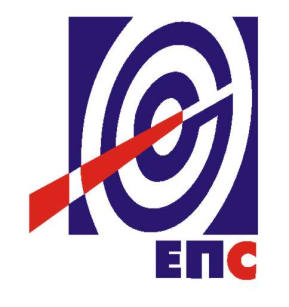 КОНКУРСНА ДОКУМЕНТАЦИЈАЗА ЈАВНУ НАБАВКУ ДОБАРА „НАБАВКА OPGW, ADSS И ДРУГИХ ОПТИЧКИХ КАБЛОВА  СА ПРИПАДАЈУЋОМ ОПРЕМОМ: 1 ФАЗА“-У ОТВОРЕНОМ ПОСТУПКУ-	ЈАВНА НАБАВКА БРОЈ JN/1000/0183/2016(заведено у ЈП ЕПС број 12.01.116193/1-17 од 01.03.2017. године)Београд, март 2017. годинеНа основу члана 32,и 61. Закона о јавним набавкама („Сл. гласник РС” бр. 124/12, 14/15 и 68/15, у даљем тексту Закон),чл.2. Правилника о обавезним елементима конкурсне документације у поступцима јавних набавки и начину доказивања испуњености услова („Сл. гласник РС” бр. 86/2015), Одлуке о покретању поступка јавне набавке број ЈN 1000/0183/2016 12.01. 357273/2-16 од 12.09.2016.године и Решења о образовању комисије за јавну набавку број 12.01.357273/3-16 oд 12.09.2016. године припремљена је:КОНКУРСНА ДОКУМЕНТАЦИЈАза подношење понуда у отвореном поступку за јавну набавку добара бр. JN/1000/0183/2016Садржај конкурсне документације:Укупан број страна документације: 103ОПШТИ ПОДАЦИ О ЈАВНОЈ НАБАВЦИ.ПОДАЦИ О ПРЕДМЕТУ ЈАВНЕ НАБАВКЕ2.1 Опис предмета јавне набавке, назив и ознака из општег речника набавкеОпис предмета јавне набавке: (испорука) добара, у отвореном поступку,„Набавка OPGW, ADSS и других оптичких каблова са припадајућом опремом: 1 фаза“Назив из општег речника набавке: Телекомуникациона опрема и Услуге модернизације телефонске комуникационе опреме .Ознака из општег речника набавке: 32522000 и 50334120.ТЕХНИЧКА СПЕЦИФИКАЦИЈА(Врста, техничке карактеристике, квалитет, количина и опис добара,техничка документација и планови, начин спровођења контроле и обезбеђивања гаранције квалитета, рок испоруке, место испоруке добара, гарантни рок, евентуалне додатне услуге и сл.)У оквиру понуде, везано за технички део, потребно је доставити:Попуњен Прилог 1. у смислу давања изјаве о сагласности понуђених добара у односу на захтеване техничке захтеве. У Прилогу 1 у колони „Гарантовано“ понуђач се изјашњава да је сагласан или није сагласан са техничким захтевима из Прилога 1, у колони „Захтевано“.Изјаву којом понуђач гарантује да ће испоручена добра бити оригинална, фабрички нова, из текуће производње, без оштећења, неупотребљавана и у потпуно исправном стању, са техничким карактеристикама у складу са техничком спецификацијом која је саставни део ове конкурсне документацијеТехничку документацију која може бити и на CD-u или USB меморијиПредмет јавне набавке су добра„Набавка OPGW, ADSS и других оптичких каблова са припадајућом опремом: 1 фаза“3.1.Врста и количина добараВрста, техничке карактеристике и спецификација добара - и технички захтеви предметне јавне набавке су садржане у ПРИЛОГУ 1 Конкурсне документације „Врста, техничке карактеристике и спецификација опреме“.3.2 Квалитет и техничке карактеристике (спецификације)Према захтевима који су садржани Прилогу 1 конкурсне документације.3.3 Рок испоруке добараПонуђач се обавезује да испоруку предметних добара изврши у року од највише 90 дана од дана ступања уговора на снагу. Ако понуђач понуди рок испоруку предметних добара дужи од 90 дана понуда ће бити одбијена као неприхватљива.Понуда мора да садржи испоруке добара, које понуђач наводи у Обрасцу структуре цене (Образац 2, Конкурсне документације).3.4. Место испоруке добараПонуђач је обавезан да изврши испоруку добара, без додатних трошкова, на адресу магацина за OPGW/ADSS каблове Наручиоца, Београд / Панчево, Јабучки пут 349.Квалитативни пријемПонуђач је у обавези да испоручи предмет набавке у складу са Техничком спецификацијом (Прилог 1.Конкурсне документације) и важећим прописима.Понуђач гарантује за квалитет испоручених добара.Наручилац је обавезан да по квантитативном пријему испоруке добара, без одлагања, утврди квалитет испорученог добра  чим је то према редовном току ствари и околностима могуће, а најкасније у року од 5 (пет) дана од дана квантитативног пријема.Наручилац може одложити утврђивање квалитета испорученог добра док му Понуђач не достави исправе које су за ту сврху неопходне, али је дужно да опомене Понуђача да му их без одлагања достави. Уколико се утврди да квалитет испорученог добра не одговара уговореном, Наручилац је обавезан да Понуђачу достави писани приговор на квалитет, без одлагања, а најкасније у року од 3 (три) дана од дана кадa је утврдио да квалитет испорученог добра не одговара уговореном.Када се, после извршеног квалитативног пријема, покаже да испоручено добро има неки скривени недостатак, Наручилац је обавезан да Понуђачу достави писани приговор на квалитет без одлагања, чим утврди недостатак. Понуђач је обавезан да у року од 7 (седам) дана од дана пријема приговора из става 3. и става 4. овог члана, писаним путем обавести Наручиоца о исходу рекламације.Наручилац, који је Понуђачу благовремено и на поуздан начин доставио приговор због утврђених недостатака у квалитету добра, има право да, у року остављеном у приговору, тражи од Понуђача: да отклони недостатке о свом трошку, ако су мане на добрима отклоњиве, или да му испоручи нове количине добра без недостатака о свом трошку и да испоручено  добро са недостацима о свом трошку преузме илида одбије пријем добра са недостацима.У сваком од ових случајева, Наручилац има право и на накнаду штете. Поред тога, и независно од тога, Понуђач одговара Наручиоцу и за штету коју је овај, због недостатака на испорученом добру, претрпео на другим својим добрима и то према општим правилима о одговорности за штету.Понуђач је одговоран за све недостатке и оштећења на добрима, која су настала и после преузимања истих од стране Наручиоца, чији је узрок постојао пре преузимања (скривене мане).3.6     Квантитативни пријемПонуђач се обавезује да писаним путем или путем електронске поште обавести Наручиоца о тачном датуму испоруке добара, најмање 2 (два) радна дана пре планираног датума испоруке, код сваке испоруке. Пријем предмета уговора (добара) констатоваће се потписивањем отпремнице са написаним именом и презименом, потписом и бројем личне карте овлашћеног лица Наручиоца које је примило добро и провером:да ли је испоручена уговорена количина;да ли су добра испоручена у оргиналном паковању;да ли су добра без видљивог оштећења.Приликом завршног пријема добара израђује се и обострано потписује Записник о  финалном квантитативном и квалитативном пријему свих добара без примедби.3.7     Гарантни рокГарантни рок за предмет набавке не може бити краћи од 36 месеци од дана извршеног финалног квантитативног и квалитативног пријема  добара, констатован Записником о финалном квантитативном и квалитативном пријему свих добара без примедби.Изабрани Понуђач је дужан да о свом трошку отклони све евентуалне недостатке у току трајања гарантног рока. Гарантни рок се продужава за време за које добро, због недостатака, у гарантном року није коришћено на начин за који је купљено и време проведено на отклањању недостатака на добру у гарантном року. На замењеном добру тече нови гарантни рок и износи месец дана дуже од датума истека регуларног гарантног рока.УСЛОВИ ЗА УЧЕШЋЕ У ПОСТУПКУ ЈАВНЕ НАБАВКЕ ИЗ ЧЛ. 75. И 76. ЗАКОНА О ЈАВНИМ НАБАВКАМА И УПУТСТВО КАКО СЕ ДОКАЗУЈЕ ИСПУЊЕНОСТ ТИХ УСЛОВАПонуда понуђача који не докаже да испуњава наведене обавезне и додатне услове из тачака 1. до 7. овог обрасца, биће одбијена као неприхватљива.1. Сваки подизвођач мора да испуњава услове из члана 75. став 1. тачка 1), 2) и 4) Закона, што доказује достављањем доказа наведених у овом одељку. Услове у вези са капацитетима из члана 76. Закона, понуђач испуњава самостално без обзира на ангажовање подизвођача.2. Сваки понуђач из групе понуђача  која подноси заједничку понуду мора да испуњава услове из члана 75. став 1. тачка 1), 2) и 4) Закона, што доказује достављањем доказа наведених у овом одељку. Услове у вези са капацитетима из члана 76. Закона понуђачи из групе испуњавају заједно, на основу достављених доказа у складу са овим одељком конкурсне документације.3. Докази о испуњености услова из члана 77. Закона могу се достављати у неовереним копијама. Наручилац може пре доношења одлуке о додели уговора, захтевати од понуђача, чија је понуда на основу извештаја комисије за јавну набавку оцењена као најповољнија да достави на увид оригинал или оверену копију свих или појединих доказа.Ако понуђач у остављеном, примереном року који не може бити краћи од пет дана, не достави на увид оригинал или оверену копију тражених доказа, наручилац ће његову понуду одбити као неприхватљиву.4. Лице уписано у Регистар понуђача није дужно да приликом подношења понуде доказује испуњеност обавезних услова за учешће у поступку јавне набавке, односно Наручилац не може одбити као неприхватљиву, понуду зато што не садржи доказ одређен Законом или Конкурсном документацијом, ако је понуђач, навео у понуди интернет страницу на којој су тражени подаци јавно доступни.У том случају понуђач може, у Изјави (која мора бити потписана и оверена), да наведе да је уписан у Регистар понуђача. Уз наведену Изјаву, понуђач може да достави и фотокопију Решења о упису понуђача у Регистар понуђача. 5.На основу члана 79. став 5. Законапонуђач није дужан да доставља следеће доказе који су јавно доступни на интернет страницама надлежних органа, и то:1)извод из регистра надлежног органа:-извод из регистра АПР: www.apr.gov.rs2)докази из члана 75. став 1. тачка 1) ,2) и 4) Закона-регистар понуђача: www.apr.gov.rs6. Уколико је доказ о испуњености услова електронски документ, понуђач доставља копију електронског документа у писаном облику, у складу са законом којим се уређује електронски документ.7. Ако понуђач има седиште у другој држави, наручилац може да провери да ли су документи којима понуђач доказује испуњеност тражених услова издати од стране надлежних органа те државе.8. Ако понуђач није могао да прибави тражена документа у року за подношење понуде, због тога што она до тренутка подношења понуде нису могла бити издата по прописима државе у којој понуђач има седиште и уколико уз понуду приложи одговарајући доказ за то, наручилац ће дозволити понуђачу да накнадно достави тражена документа у примереном року.9. Ако се у држави у којој понуђач има седиште не издају докази из члана 77. став 1. Закона, понуђач може, уместо доказа, приложити своју писану изјаву, дату под кривичном и материјалном одговорношћу оверену пред судским или управним органом, јавним бележником или другим надлежним органом те државе.10. У случају сумње у истинитост достављених података, Наручилац задржава право провере на основу релевантних доказа. Уколико Наручилац утврди да је понуђач приказивао неистините податке или да су документа лажна, понуда тог понуђача ће се сматрати неприхватљивом и биће одбијена.11. Сви извршиоци које је понуђач навео у својој понуди,морају бити ангажовани у извршењу набавке, а по извршеном избору најповољније понуде и додели  уговора.12. Понуђач је дужан да без одлагања, а најкасније у року од пет дана од дана настанка промене у било којем од података које доказује, о тој промени писмено обавести наручиоца и да је документује на прописани начин.5. КРИТЕРИЈУМ ЗА ДОДЕЛУ УГОВОРАИзбор најповољније понуде ће се извршити применом критеријума „Најнижа понуђена цена“.Критеријум за оцењивање понуда Најнижа понуђена цена, заснива се на понуђеној цени као једином критеријуму.У ситуацији када постоје понуде понуђача који нуде добра домаћег порекла и понуде понуђача који нуде добра страног порекла, наручилац мора изабрати понуду понуђача који нуди добра домаћег порекла под условом да његова понуђена цена није преко 5% већа у односу на најнижу понуђену цену понуђача који нуди добра страног порекла.У понуђену цену страног понуђача урачунавају се и царинске дажбине.Када понуђач достави доказ да нуди добра домаћег порекла, Наручилац ће, пре рангирања понуда, позвати све остале понуђаче чије су понуде оцењене као прихватљиве а код којих није јасно да ли је реч о добрима домаћег или страног порекла,да се изјасне да ли нуде добра домаћег порекла и да доставе доказ.Предност дата за домаће понуђаче (члан 86.  став 1. до 4. Закона) у поступцима јавних набавки у којима учествују понуђачи из држава потписница Споразума о слободној трговини у централној Европи (ЦЕФТА 2006) примењиваће се сходно одредбама тог споразума.Предност дата за домаће понуђаче (члан 86. став 1. до 4. Закона) у поступцима јавних набавки у којима учествују понуђачи из држава потписница Споразума о стабилизацији и придруживању између Европских заједница и њихових држава чланица, са једне стране, и Републике Србије, са друге стране, примењиваће се сходно одредбама тог Споразума.5.1. Резервни критеријумУколико две или више понуда имају исту најнижу понуђену цену, као најповољнија биће изабрана понуда оног понуђача који је понудио дужи гарантни рок. У случају истог понуђеног гарантног рока, као најповољнија биће изабрана понуда оног понуђача који је понудио краћи рок испоруке.6. УПУТСТВО ПОНУЂАЧИМА КАКО ДА САЧИНЕ ПОНУДУКонкурсна документација садржи Упутство понуђачима како да сачине понуду и потребне податке о захтевима Наручиоца у погледу садржине понуде, као и услове под којима се спроводи поступак избора најповољније понуде у поступку јавне набавке.Понуђач мора да испуњава све услове одређене Законом о јавним набавкама (у даљем тексту: Закон) и Конкурсном документацијом. Понуда се припрема и доставља на основу позива, у складу са конкурсном документацијом, у супротном, понуда се одбија као неприхватљива.Врста, техничке карактеристике и спецификацуја предмета јавне набавке дата је у Одељку 2. и Прилогу 1 Конкурсне документације.. Подаци о језику у поступку јавне набавкеНаручилац је припремио конкурсну документацију на српском језику и водиће поступак јавне набавке на српском језику. Понуда са свим прилозима мора бити сачињена на српском језику, при чему техничка документација може бити на енглеском језику.	Ако је неки доказ или документ на страном језику, изузев техничке документације која може бити достављена на енглеском језику, исти мора бити преведен на српски језик и оверен од стране овлашћеног преводиоца. Ако понуда са свим прилозима није сачињена на српском и/или техничка документација на енглеском језику, понуда ће бити одбијена, као неприхватљива.Наручилац задржава право да у току поступка прегледа и оцене понуда одреди део понуде везан за техничку документацију који би требао да буде преведен на српски језик и оверен од стране овлашћеног преводиоца, у примереном року. Начин састављања и подношења понудеПонуђач је обавезан да сачини понуду тако што Понуђач уписује тражене податке у обрасце који су саставни део конкурсне документације и оверава је печатом и потписом законског заступника, другог заступника уписаног у регистар надлежног органа или лица овлашћеног од стране законског заступника уз доставу овлашћења у понуди. Доставља их заједно са осталим документима који представљају обавезну садржину понуде.Понуђач је обавезан да у Обрасцу понуде наведе: укупну цену без ПДВ-а, рок важења понуде, као и остале елементе из Обрасца понуде.Препоручује се да сви документи поднети у понуди  буду нумерисани и повезани у целину (јемствеником, траком и сл.), тако да се појединачни листови, односно прилози, не могу накнадно убацивати, одстрањивати или замењивати. Пожељно је да Понуђач редним бројем означи сваку страницу листа у понуди, укључујући и празне стране, својеручно, рачунаром или писаћом машином ( исписивањем “1 од н“, „2 од н“ и тако све до „н од н“, с тим да „н“ представља укупан број страна понуде).Препоручује се да доказе који се достављају уз понуду, а због своје важности не смеју бити оштећени, означени бројем (банкарска гаранција, меница...), стављају се у посебну фолију, а на фолији се видно означава редни број странице листа из понуде. Фолија се мора залепити при врху како би се докази, који се због своје важности не смеју оштетити, заштитили.Понуђач подноси понуду са доказима о испуњености услова из Конкурсне документације, лично или поштом, у затвореној коверти или кутији, тако да се са сигурношћу може закључити да се први пут отвара,  на адресу: Јавно предузеће „Електропривреда Србије“, Ул. Балканска 13,  писарница - са назнаком: „Понуда за јавну набавку добара „Набавка OPGW, ADSS и других оптичких каблова са припадајућом опремом: 1 фаза“, Јавна набавка број JN 1000/0183/2016 - НЕ ОТВАРАТИ“.Понуђач у затвореној и запечаћеној коверти, уз писану понуду, доставља и CD или USB са понудом у pdf формату.На полеђини коверте обавезно се уписује тачан назив и адреса понуђача, телефон и факс понуђача, као и име и презиме овлашћеног лица за контакт.У случају да понуду подноси група понуђача, на полеђини коверте је потребно назначити да се ради о групи понуђача и навести називе и адресу свих чланова групе понуђача.Понуђач може поднети само једну понуду.Понуду може поднети понуђач самостално, група понуђача, као и понуђач са подизвођачем. Понуђач који је самостално поднео понуду не може истовремено да учествује у заједничкој понуди или као подизвођач. У случају да понуђач поступи супротно наведеном упутству свака понуда понуђача у којој се појављује биће одбијена. Понуђач може бити члан само једне групе понуђача која подноси заједничку понуду, односно учествовати у само једној заједничкој понуди.Уколико је понуђач, у оквиру групе понуђача, поднео две или више заједничких понуда, Наручилац ће све такве понуде одбити.Понуђач који је члан групе понуђача не може истовремено да учествује као подизвођач. У случају да понуђач поступи супротно наведеном упутству свака понуда понуђача у којој се појављује биће одбијена.У случају заједничке понуде групе понуђача, све обрасце потписује и оверава члан групе понуђача, који је одређен као Носилац посла у споразуму чланова групе понуђача (изузев образаца који подразумевају давање изјава под материјалном и кривичном одговорношћу), које попуњава, потписује и оверава сваки члан групе понуђача у своје име.Обавезна садржина понудеСадржину понуде, поред Обрасца понуде, чине и сви остали докази / Изјавео испуњености услова из чл. 75.и 76.Закона о јавним набавкама, предвиђени чл. 77. Закона, који су наведени у конкурсној документацији, као и сви тражени прилози и изјаве (попуњени, потписани и печатом оверени) на начин предвиђен следећим ставом ове тачке:Образац понуде Структура цене Образац трошкова припреме понуде , ако понуђач захтева надокнаду трошкова у складу са чл.88 ЗаконаИзјава о независној понуди Изјава у складу са чланом 75. став 2. Закона средства финансијског обезбеђења Списак испоручених добараПотврда о референтним набавкамаИзјава понуђача – технички капацитетобрасци, изјаве и докази одређене тачком 6.9 или 6.10 овог упутства у случају да понуђач подноси понуду са подизвођачем или заједничку понуду подноси група понуђачапотписан и печатом оверен образац „Модел уговора“ (пожељно је да буде попуњен)потписан и печатом оверен образац „Модел уговора о чувању пословне тајне и поверљивих информација“ (пожељно је да буде попуњен)докази о испуњености услова из чл. 76. Закона у складу са чланом 77. Закон и Одељком 4. конкурсне документације Техничка документација којом се доказује испуњеност захтеваних техничких карактеристика,наведена у Прилогу 1 Техничка спецификација   конкурсне документације(уколико је захтевана у Техн. спецификацији)Овлашћење за потписника(ако не потписује заступник)Наручилац ће одбити као неприхватљиве све понуде које не испуњавају услове из позива за подношење понуда и конкурсне документације.Наручилац ће одбити као неприхватљиву понуду понуђача, за коју се у поступку стручне оцене понуда утврди да докази који су саставни део понуде садрже неистините податке.Подношење и отварање понудаБлаговременим се сматрају понуде које су примљене и оверене печатом пријема у писарници Наручиоца, најкасније до 12:00 часова, 30-ог дана, од дана објављивања Позива за подношење понуда на Порталу јавних набавки, без обзира на начин на који су послате.Имајући у виду да је Позив за предметну набавку објављен дана 01.03.2017. године, на Порталу јавних набавки, то је самим тим рок за подношење понуда 31.03.2017. године до 12:00 часова.Ако је понуда поднета по истеку рока за подношење понуда одређеног у позиву, сматраће се неблаговременом, а Наручилац ће по окончању поступка отварања понуда, овакву понуду вратити неотворену понуђачу, са назнаком да је поднета неблаговремено.Комисија за јавне набавке ће благовремено поднете понуде јавно отворити дана 31.03.2017. године, у 12:30 часова,  наведеном у Позиву за подношење понуда, у просторијама Јавног предузећа „Електропривреда Србије“ Београд, ул. Балканска 13 спрат II.Представници понуђача који учествују у поступку јавног отварања понуда, морају да пре почетка поступка јавног отварања доставе Комисији за јавне набавке писано овлашћење за учествовање у овом поступку, (пожељно је да буде издато на меморандуму понуђача), заведено и оверено печатом и потписом законског заступника понуђача или другог заступника уписаног у регистар надлежног органа или лица овлашћеног од стране законског заступника уз доставу овлашћења у понуди.Комисија за јавну набавку води записник о отварању понуда у који се уносе подаци у складу са Законом.Записник о отварању понуда потписују чланови комисије и присутни овлашћени представници понуђача, који преузимају примерак записника.Наручилац ће у року од три (3) дана од дана окончања поступка отварања понуда поштом или електронским путем доставити записник о отварању понуда понуђачима који нису учествовали у поступку отварања понуда. Начин измене, допуне и опозив понудеУ року за подношење понуде понуђач може да измени или допуни већ поднету понуду писаним путем, на адресу Наручиоца, Јавно предузеће „Електропривреда Србије“, Ул. Балканска 13,  писарница -  са назнаком „ИЗМЕНА – ДОПУНА - Понуде за јавну набавку добара „Набавка OPGW, ADSS и других оптичких каблова са припадајућом опремом: 1 фаза“, Јавна набавка број JN 1000/0183/2016 - НЕ ОТВАРАТИ“.У случају измене или допуне достављене понуде, Наручилац ће приликом стручне оцене понуде узети у обзир измене и допуне само ако су извршене у целини и према обрасцу на који се, у већ достављеној понуди,измена или допуна односи.У року за подношење понуде понуђач може да опозове поднету понуду писаним путем, на адресу Наручиоца, на адресу Наручиоца, Јавно предузеће „Електропривреда Србије“, Ул. Балканска 13,  писарница - са назнаком „ОПОЗИВ - Понуде за јавну набавку добара „Набавка OPGW, ADSS и других оптичких каблова са припадајућом опремом:1 фаза“, Јавна набавка број JN 1000/0183/2016 - НЕ ОТВАРАТИ“.У случају опозива поднете понуде пре истека рока за подношење понуда, Наручилац такву понуду неће отварати, већ ће је неотворену вратити понуђачу.Уколико понуђач измени или опозове понуду поднету по истеку рока за подношење понуда, Наручилац ће наплатити средство обезбеђења дато на име озбиљности понуде (ако је предвиђено средство обезбеђења на име озбиљности понуде).ПартијеНабавка није обликована по партијама.Понуда са варијантамаПонуда са варијантама није дозвољена.Подношење понуде са подизвођачимаПонуђач је дужан да у понуди наведе да ли ће извршење набавке делимично поверити подизвођачу. Ако понуђач у понуди наведе да ће делимично извршење набавке поверити подизвођачу, дужан је да наведе:- назив подизвођача, а уколико уговор између наручиоца и понуђача буде закључен, тај подизвођач ће бити наведен у уговору;- проценат укупне вредности набавке који ће поверити подизвођачу, а који не може бити већи од 50% као и део предметне набавке који ће извршити преко подизвођача.Понуђач у потпуности одговара наручиоцу за извршење уговорене набавке, без обзира на број подизвођача и обавезан је да наручиоцу, на његов захтев, омогући приступ код подизвођача ради утврђивања испуњености услова.Обавеза понуђача је да за подизвођача достави доказе о испуњености обавезних услова из члана 75. став 1. тачка 1), 2) и 4) Законанаведених у одељку Услови за учешће из члана 75. и 76. Закона и Упутство како се доказује испуњеност тих услова.Додатне услове понуђач испуњава самостално, без обзира на агажовање подизвођача.Све обрасце у понуди потписује и оверава понуђач, изузев образаца под пуном материјалном и кривичном одговорношћу,које попуњава, потписује и оверава сваки подизвођач у своје имеПонуђач не може ангажовати као подизвођача лице које није навео у понуди, у супротном наручилац ће реализовати средство обезбеђења и раскинути уговор, осим ако би раскидом уговора наручилац претрпео знатну штету. Понуђач може ангажовати као подизвођача лице које није навео у понуди, ако је на страни подизвођача након подношења понуде настала трајнија неспособност плаћања, ако то лице испуњава све услове одређене за подизвођача и уколико добије претходну сагласност Наручиоца.Све ово не утиче на правило да понуђач (добављач) у потпуности одговара наручиоцу за извршење обавеза из поступка јавне набавке, односно за извршење уговорних обавеза , без обзира на број подизвођача.Наручилац у овом поступку не предвиђа примену одредби става 9. и 10. члана 80. Закона.Подношење заједничке понудеУ случају да више понуђача поднесе заједничку понуду, они као саставни део понуде морају доставити Споразум о заједничком извршењу набавке, којим се међусобно и према Наручиоцу обавезују на заједничко извршење набавке, који обавезно садржи податке прописане члан 81. став 4. 5.и 7 Закона и то: податке о члану групе који ће бити Носилац посла, односно који ће поднети понуду и који ће заступати групу понуђача пред Наручиоцем;опис послова сваког од понуђача из групе понуђача у извршењу уговора.Такође, у овом споразуму треба да буду наведена имена лица, појединачно за сваког понуђача, која ће бити одговорна за извршење набавке. Сваки понуђач из групе понуђача  која подноси заједничку понуду мора да испуњава услове из члана 75.  став 1. тачка 1), 2) и 4) Закона, наведене у одељку Услови за учешће из члана 75. и 76. Закона и Упутство како се доказује испуњеност тих услова. Услове у вези са капацитетима, у складу са чланом 76. Закона, понуђачи из групе испуњавају заједно, на основу достављених доказа дефинисаних конкурсном документацијом.У случају заједничке понуде групе понуђача обрасце под пуном материјалном и кривичном одговорношћу попуњава, потписује и оверава сваки члан групе понуђача у своје име.( Образац Изјаве о независној понуди и Образац изјаве у складу са чланом 75. став 2. Закона).Понуђачи из групе понуђача одговорају неограничено солидарно према наручиоцу.ЦенаЦена се исказује у динарима/ЕUR, без пореза на додату вредност.У случају да у достављеној понуди није назначено да ли је понуђена цена са или без пореза на додату вредност, сматраће се сагласно Закону, да је иста без пореза на додату вредност.Јединичне цене и укупно понуђена цена морају бити изражене са две децимале у складу са правилом заокруживања бројева. У случају рачунске грешке меродавна ће бити јединична цена.Понуда која је изражена у две валуте, сматраће се неприхватљивом.Домаћи Понуђач може цену исказати у еврима, а за потребе оцењивања понуда иста ће бити прерачуната у динаре по средњем курсу Народне банке Србије на дан када је започето отварање понуда.Понуђена цена укључује све трошкове везане за реализацију предметне набавке до места испоруке, као и све зависне трошкове као што су трошкови транспорта, осигурања, царине, трошкови пријемног испитивања, трошкови стручног тима Наручиоца за пријем, трошкови прибављања средстава финансијског обезбеђења и др.Ако понуђена цена укључује увозну царину и друге дажбине, понуђач је дужан да тај део одвојено искаже у динарима.Цена је фиксна за цео уговорени период и не подлеже никаквој промени  Уговорена цена без ПДВ, сматра се бруто вредношћу за потребе обрачуна пореза на добит по одбитку.Променом цене не сматра се усклађивање цене са унапред јасно дефинисаним параметрима у Уговору и овој Конкурсној документацији.У Обрасцу “Структура цене“ (Образац 2. из Конкурсне документације) треба исказати структуру цене добара - опреме према табели у истом обрасцу, док у Обрасцу понуде (Образац 1. из Конкурсне документације) треба исказати укупно понуђену цену. Уговор се потписује са ценама исказаним у динарима или еврима, према валути понуде.Ако је у понуди исказана неуобичајено ниска цена, наручилац ће поступити у складу са чланом 92. Закона.У предметној јавној набавци цена је предвиђена као критеријум за оцењивање понуда.Рок испоруке добараПонуђач се обавезује да испоруку предметних добара изврши у року од највише 90 дана од дана ступања уговора на снагу.Ако понуђач понуди рок испоруку предметних добара дужи од 90 дана понуда ће бити одбијена као неприхватљива.Гарантни рок Гарантни рок за предмет набавке не може бити краћи од 36 месеци од дана извршеног финалног квантитативног и квалитативног пријема  добара, констатован Записником о финалном квантитативном и квалитативном пријему свих добара без примедби .Изабрани Понуђач је дужан да о свом трошку отклони све евентуалне недостатке у току трајања гарантног рока. 6.13 Начин и услови плаћањаУкупна вредност вредност испоручених добара биће плаћена на следећи начин:100% укупне вредности добара са припадајућим ПДВ-ом у року од 45 (четрдесет пет) дана од дана пријема одговарајућег рачуна, након обострано потписаног Записника о финалном квантитативном и квалитативном пријему свих добара (без примедби) и пријема одговарајућег рачуна понуђача овереног од стране овлашћеног лица Наручиоца.Ако понуђач понуди други начин плаћања понуда ће бити одбијена као неприхватљива.Изабрани понуђач – Продавац је обавезан да на рачуну наведе износ у еврима и прерачун у динаре према курсу НБС на дан настанка пореске обавезе.У случају да је Изабрани понуђач -Продавац страно лице, плаћање неризденту Наручилац -Купац ће извршити након одбитка пореза на добит по одбитку на уговорену вредност у складу  са пореским прописима Републике Србије. Уговорена цена без ПДВ сматра се бруто вредношћу за потребе обрачуна пореза на добит по одбитку.У случају да је Република Србија са домицилном земљом понуђача закључила уговор о избегавању двоструког опорезивања и предмет набавке је садржан у уговору о избегавању двоструког опорезивањаИзабрани понуђач - Продавац, страно лице је у обавези да Наручиоцу -Купцу  достави, приликом потписивања Уговора или у року осам дана од дана потписивања Уговора, доказе о  статусу резидента домицилне државе и то потврду о резидентности оверену од надлежног органа домицилне државе на обрасцу одређеном прописима Републике Србије или у овереном преводу обрасца прописаног од стране надлежног органа домицилне државе Изабраног понуђача и доказ да је стварни власник прихода, уколико је Република Србија са домицилном земљом  понуђача - неризидента закључила Уговор о избегавању двоструког опорезивања. Закључени уговори о избегавању двоструког опорезивања објављени су на сајту Министарства финансија, Пореска управа (www.poreskauprava.gov.rs/sr/.../ugovori-dvostruko-oporezivanje). У случају да Изабрани понуђач - нерезидент РС не достави доказе о  статусу резидентности и да је стварни власник прихода, Наручилац-Купац ће  обрачунати и обуставити од плаћања порез на добит по одбитку по пуној стопи у складу са пореским прописима Републике Србије, који су објављени на сајту Министарства финансија (www.mfin.gov.rs/закони), односно неће применити Уговор о избегавању двоструког опорезивања закључен са домицилном земљом понуђача.Понуђач је у обавези да достави доказе за сваку календарску годину.Уколико Изабрани понуђач -Продавац, страно лице не достави доказе из претходног става Наручилац - Купац ће обрачунати, одбити и  платити  порез по одбитку у складу са прописима Републике Србије без примене закљученог Уговора о избегавању двоструког опорезивања са домицилном земљом понуђача.Уколико услуге које су предмет набавке нису садржане у уговору о избегавању двоструког опорезивања, Наручилац -Купац ће обрачунати, одбити и  платити  порез по одбитку у складу са прописима Републике Србије.У случају да је Република Србија са домицилном земљом понуђача није закључила уговор о избегавању двоструког опорезивања или предмет набавке није садржан у уговору о избегавању двоструког опорезивањаНаручилац -Купац ће обрачунати, одбити и  платити  порез по одбитку у складу са пореским прописима Републике Србије, који су објављени на сајту Министарства финансија  (www.mfin.gov.rs/закониРачун мора бити достављен на адресу Наручиоца -Купца: Јавно предузеће „Електропривреда Србије“ Београд, (адреса на коју се доставља рачун), ПИБ (ПИБ), са обавезним прилозима и то: Записника о финалном квантитативном и квалитативном пријему свих добара (без примедби)као и количина испоручених добара, са читко написаним именом и презименом и потписом овлашћеног лица Купца, које је примило предметна добра.Плаћање Изабраном домаћем понуђачу-Продавцу се врши у динарском износу, на његов текући рачун у складу са његовим инструкцијама.Плаћања Изабраном страном понуђачу -Продавцу се врши дознаком у EUR, на његов девизни рачун у складу са његовим инструкцијама.       6.14 Рок важења понудеПонуда мора да важи  90 (словима:деведесет) дана од дана отварања понуда. У случају да понуђач наведе краћи рок важења понуде, понуда ће бити одбијена, као неприхватљива. 6.15 Средства финансијског обезбеђењаНаручилац користи право да захтева средстава финансијског обезбеђења (у даљем тексу: СФО) којим понуђачи обезбеђују испуњење својих обавеза у предметном поступку, као и испуњење својих уговорних обавеза.Сви трошкови око прибављања средстава обезбеђења и повраћаја депозита падају на терет понуђача, а и исти могу бити наведени у Обрасцу трошкова припреме понуде.Сва средстава финансијског обезбеђења могу гласити на члана групе понуђача (Налогодавца) одређеног споразумом о заједничком извршењу набавке или понуђача, али не и на подизвођача.Средства финансијског обезбеђења морају да буду у валути у којој је и понуда.Ако се за време трајања уговора промене рокови за извршење уговорне обавезе, рок важења СФО мора се продужити. Понуђач је дужан да достави следећа средства финансијског обезбеђења:У понуди:Банкарска гаранција за озбиљност понудеПонуђач доставља оригинал банкарску гаранцију за озбиљност понуде у висини од 5% вредности понудe, без ПДВ, на обрасцу Банке која је издала банкарску гаранцију.Банкарскa гаранцијa понуђача мора бити неопозива, безусловна (без права на приговор) и наплатива на први писани позив, са трајањем  60 (словима: шездесет) календарских дана дужи од рока важења понуде.Наручилац ће уновчити гаранцију за озбиљност понуде дату уз понуду уколико: понуђач након истека рока за подношење понуда повуче, опозове или измени своју понуду илипонуђач коме је додељен уговор благовремено не потпише уговор о јавној набавци или понуђач коме је додељен уговор не поднесе исправно средство обезбеђења за добро извршење посла у складу са захтевима из конкурсне документације.У случају да је пословно седиште банке гаранта у Републици Србији у случају спора по овој Гаранцији, утврђује се надлежност суда у Београду и примена материјалног права Републике Србије. У случају да је пословно седиште банке гаранта изван Републике Србије у случају спора по овој Гаранцији, утврђује се надлежност Сталне арбитраже при ПКС уз примену Правилника ПКС и процесног и материјалног права Републике Србије.Поднета банкарска гаранција не може да садржи додатне услове за исплату, краће рокове, мањи износ или промењену месну надлежност за решавање спорова.Банкарска гаранција ће бити враћена понуђачу са којим није закључен уговор одмах по закључењу уговора са понуђачем чија је понуда изабрана као најповољнија, а понуђачу са којим је закључен уговор у року од осам дана од дана предаје Наручиоцу инструмената обезбеђења извршења уговорених обавеза која су захтевана Уговором.Банкарска гаранција се не може уступити  и  није преносива без сагласности уговорних страна и емисионе банке.На ову  банкарску гарнцију примењују се Једнообразна правила за гаранције на позив ( URDG 758) Међународне трговинске коморе у Паризу.Ова гаранција истиче на наведени  датум ,без обзира да ли је овај документ враћен или нијеУколико понуђач не достави средство финансијског обезбеђења за озбиљност понуде, на начин предвиђен конкурсном документацијом, понуда ће бити одбијена, као неприхватљива.Уплаћена средства ће бити враћена понуђачу са којим није закључен уговор одмах по закључењу уговора са понуђачем чија је понуда изабрана као најповољнија, а понуђачу са којим је закључен уговор у року од осам дана од дана предаје Наручиоцу инструмената обезбеђења извршења уговорених обавеза која су захтевана Уговором.Приликом закључења уговораБанкарска гаранција за добро извршење послаИзабрани понуђач је дужан да у тренутку закључења Уговора а најкасније у року од 10 (словима:десет) дана од дана обостраног потписивања Уговора од законских заступника уговорних страна,а пре извршења, као одложни услов из члана 74. став 2. Закона о облигационим односима („Сл. лист СФРЈ“ бр. 29/78, 39/85, 45/89 – одлука УСЈ и 57/89, „Сл.лист СРЈ“ бр. 31/93 и „Сл. лист СЦГ“ бр. 1/2003 – Уставна повеља), (даље: ЗОО), као средство финансијског обезбеђења за добро извршење посла преда Наручиоцу.Изабрани понуђач је дужан да Наручиоцу достави неопозиву, безусловну (без права на приговор) и на први писани позив наплативу банкарску гаранцију за добро извршење посла у износу од 10% вредности уговора без ПДВ. Банкарска гаранција мора трајати најмање 30 (словима:тридесет) календарских дана дуже од рока одређеног за коначно извршење посла.Ако се за време трајања уговора промене рокови за извршење уговорне обавезе, важност банкарске гаранције за добро извршење посла мора да се продужи.Поднета банкарска гаранција не може да садржи додатне услове за исплату, краће рокове, мањи износ или промењену месну надлежност за решавање спорова.Наручилац ће уновчити дату банкарску гаранцију за добро извршење посла у случају да изабрани понуђач не буде извршавао своје уговорне обавезе у роковима и на начин предвиђен уговором. У случају да је пословно седиште банке гаранта у Републици Србији у случају спора по овој Гаранцији, утврђује се надлежност суда у Београду и примена материјалног права Републике Србије. У случају да је пословно седиште банке гаранта изван Републике Србије у случају спора по овој Гаранцији, утврђује се надлежност  Сталне арбитраже при ПКС уз примену Правилника ПКС и процесног и материјалног права Републике Србије.Банкарска гаранција се не може уступити  и  није преносива без сагласности уговорних страна и емисионе банке.На ову  банкарску гарнцију примењују се Једнообразна правила за гаранције на позив ( URDG 758) Међународне трговинске коморе у Паризу.Ова гаранција истиче на наведени  датум ,без обзира да ли је овај документ враћен или нијеПо потписивању примопредаји предмета УговораБанкарску гаранцију за отклањање недостатака у гарантном рокуИзабрани понуђач се обавезује да преда Наручиоцу банкарску гаранцију за отклањање недостатака у гарантном року која је неопозива, безусловна,без права протеста и платива на први позив, издата у висини од 5% од укупно уговорене цене (без ПДВ) са роком важења 30 (тридесет) дана дужим од гарантног рока.Наведену банкарску гаранцију Понуђач предаје у року од 3 дана од дана сачињавања и обостраног потписивања Записника о финалном квантитативном и квалитативном пријему свих добара без примедби.Уколико Понуђач не достави банкарску гаранцију за отклањање недостатака у гарантном року, Наручилац има право да наплати банкарску гаранцију за добро извршење посла.Ако се за време трајања уговора промене рокови за извршење уговорне обавезе, рок важења банкарске гаранције мора да се продужи.Достављена банкарска гаранција  не може да садржи додатне услове за исплату, краћи рок и мањи износ.Наручилац је овлашћен да наплати банкарску гаранцију за отклањање недостатака у  гарантном року у случају да Понуђач не испуни своје уговорне обавезе у погледу гарантног рока.У случају да је пословно седиште банке гаранта у Републици Србији у случају спора по овој Гаранцији, утврђује се надлежност суда у Београду и примена материјалног права Републике Србије. У случају да је пословно седиште банке гаранта изван Републике Србије у случају спора по овој Гаранцији, утврђује се надлежност Сталне арбитраже при ПКС уз примену Правилника ПКС са местом рада арбитраже у Београду и процесног и материјалног права Републике Србије.Банкарска гаранција се не може уступити  и  није преносива без сагласности уговорних страна и емисионе банке.На ову  банкарску гарнцију примењују се Једнообразна правила за гаранције на позив ( URDG 758) Међународне трговинске коморе у Паризу.Ова гаранција истиче на наведени  датум ,без обзира да ли је овај документ враћен или нијеДостављање средстава финансијског обезбеђења1.Средство финансијског обезбеђења за озбиљност понуде доставља се као саставни део понуде и гласи на Јавно предузеће „Електропривреда Србије“ Београд, Улица царице Милице 2,11000 Београд.2.Средство финансијског обезбеђења за добро извршење посла  гласи на Јавно предузеће „Електропривреда Србије“ Улица царице Милице 2,11000 Београд и доставља се лично или поштом на адресу:Јавно предузеће „Електропривреда Србије“ Балканска 13,11000 Београд, ,Служба за јавне набавке, канцеларија број 23, са назнаком: Средство финансијског обезбеђења за ЈН бр.JN 1000/0183/20163.Средство финансијског обезбеђења за отклањање недостатака у гарантном року гласи на Јавно предузеће „Електропривреда Србије“ Улица царице Милице 2,11000 Београд  и доставља се лично или поштом на адресу Kорисника уговора:Јавно предузеће „Електропривреда Србије“ Балканска 13,11000 Београд, Служба за јавне набавке, канцеларија број 23, са назнаком: Средство финансијског обезбеђења за ЈН бр.JN 1000/0183/2016Начин означавања поверљивих података у понудиПодаци које понуђач оправдано означи као поверљиве биће коришћени само у току поступка јавне набавке у складу са позивом и неће бити доступни ником изван круга лица која су укључена у поступак јавне набавке. Ови подаци неће бити објављени приликом отварања понуда и у наставку поступка.Наручилац може да одбије да пружи информацију која би значила повреду поверљивости података добијених у понуди.Као поверљива, понуђач може означити документа која садрже личне податке, а које не садржи ни један јавни регистар, или која на други начин нису доступна, као и пословне податке који су прописима одређени као поверљиви.Наручилац ће као поверљива третирати она документа која у десном горњем углу великим словима имају исписано „ПОВЕРЉИВО“.Наручилац не одговара за поверљивост података који нису означени на горе наведени начин.Ако се као поверљиви означе подаци који не одговарају горе наведеним условима, Наручилац ће позвати понуђача да уклони ознаку поверљивости. Понуђач ће то учинити тако што ће његов представник изнад ознаке поверљивости написати „ОПОЗИВ“, уписати датум, време и потписати се.Ако понуђач у року који одреди наручилац не опозове поверљивост докумената, наручилац ће третирати ову понуду као понуду без поверљивих података.Наручилац је дужан да доследно поштује законите интересе понуђача, штитећи њихове техничке и пословне тајне у смислу закона којим се уређује заштита пословне тајне.Неће се сматрати поверљивим докази о испуњености обавезних услова,цена и други подаци из понуде који су од значаја за примену критеријума и рангирање понуде. Поштовање обавеза које произлазе из прописа о заштити на раду и других прописаПонуђач је дужан да при састављању понуде изричито наведе да је поштовао обавезе које произлазе из важећих прописа о заштити на раду, запошљавању и условима рада, заштити животне средине, као и да нема забрану обављања делатности која је на снази у време подношења понуде (Образац 3. из Конкурсне документације).Накнада за коришћење патенатаНакнаду за коришћење патената, као и одговорност за повреду заштићених права интелектуалне својине трећих лица сноси понуђач.Начело заштите животне средине и обезбеђивања енергетске ефикасностиНаручилац је дужан да набавља добра која не загађују, односно који минимално утичу на животну средину, односно који обезбеђују адекватно смањење потрошње енергије – енергетску ефикасност.Додатне информације и објашњењаЗаинтерсовано лице може, у писаном облику, тражити од наручиоца додатне информације или појашњења у вези са припремањем понуде, при чему може да укаже наручиоцу и на евентуално уочене недостатке и неправилности у конкурсној документацији, најкасније пет дана пре истека рока за подношење понуде, на адресу наручиоца, са назнаком: „ОБЈАШЊЕЊА – позив за јавну набавку број 1000/0183/2016“ или електронским путем на е-mail адресe: nina.nikolajevic@eps.rs и branislava.nikolic@eps.rs радним данима (понедељак – петак) у времену од 07:30 до 15:30 часова. Захтев за појашњење примљен после наведеног времена или током викенда/нерадног дана биће евидентиран као примљен првог следећег радног дана.Наручилац ће у року од три дана по пријему захтева објавити Одговор на захтев на Порталу јавних набавки и својој интернет страници.Тражење додатних информација и појашњења телефоном није дозвољено.Ако је документ из поступка јавне набавке достављен од стране наручиоца или понуђача путем електронске поште или факсом, страна која је извршила достављање дужна је да од друге стране захтева да на исти начин потврди пријем тог документа, што је друга страна дужна и да учини када је то неопходно као доказ да је извршено достављање.Ако наручилац у року предвиђеном за подношење понуда измени или допуни конкурсну документацију, дужан је да без одлагања измене или допуне објави на Порталу јавних набавки и на својој интернет страници.Ако наручилац измени или допуни конкурсну документацију осам или мање дана пре истека рока за подношење понуда, наручилац је дужан да продужи рок за подношење понуда и објави обавештење о продужењу рока за подношење понуда.По истеку рока предвиђеног за подношење понуда наручилац не може да мења нити да допуњује конкурсну документацију.Комуникација у поступку јавне набавке се врши на начин предвиђен чланом 20. Закона.У зависности од изабраног вида комуникације, наручилац ће поступати у складу са 13. начелним ставом који је Републичка комисија за заштиту права у поступцима јавних набавки заузела на 3. Општој седници, 14.04.2014. године (објављеним на интернет страници www.кjn.gov.rs).Трошкови понудеТрошкове припреме и подношења понуде сноси искључиво Понуђач и не може тражити од Наручиоца накнаду трошкова.Понуђач може да у оквиру понуде достави укупан износ и структуру трошкова припремања понуде тако што попуњава, потписује и оверава печатом Образац трошкова припреме понуде.Ако је поступак јавне набавке обустављен из разлога који су на страни Наручиоца, Наручилац је дужан да Понуђачу надокнади трошкове израде узорка или модела, ако су израђени у складу са техничким спецификацијама Наручиоца и трошкове прибављања средства обезбеђења, под условом да је Понуђач тражио накнаду тих трошкова у својој понуди.Додатна објашњења, контрола и допуштене исправкеНаручилац може да захтева од понуђача додатна објашњења која ће му помоћи при прегледу, вредновању и упоређивању понуда, а може да врши и контролу (увид) код понуђача, односно његовог подизвођача.Уколико је потребно вршити додатна објашњења, наручилац ће понуђачу оставити примерени рок да поступи по позиву наручиоца, односно да омогући наручиоцу контролу (увид) код понуђача, као и код његовог подизвођача.Наручилац може, уз сагласност понуђача, да изврши исправке рачунских грешака уочених приликом разматрања понуде по окончаном поступку отварања понуда.У случају разлике између јединичне цене и укупне цене, меродавна је јединична цена. Ако се понуђач не сагласи са исправком рачунских грешака, наручилац ће његову понуду одбити као неприхватљиву.Разлози за одбијање понудеПонуда ће бити одбијена ако:је неблаговремена, неприхватљива или неодговарајућа;ако се понуђач не сагласи са исправком рачунских грешака;ако има битне недостатке сходно члану 106. ЗЈННаручилац ће донети одлуку о обустави поступка јавне набавке у складу са чланом 109. Закона.Рок за доношење Одлуке о додели уговора/обуставиНаручилац ће одлуку о додели уговора/обустави поступка донети у року од максимално 25 (двадесетпет) дана од дана јавног отварања понуда.Одлуку о додели уговора/обустави поступка  Наручилац ће објавити на Порталу јавних набавки и на својој интернет страници у року од 3 (три) дана од дана доношења.Негативне референцеНаручилац може одбити понуду уколико поседује доказ да је понуђач у претходне три године пре објављивања позива за подношење понуда, у поступку јавне набавке:поступао супротно забрани из чл. 23. и 25. Закона;учинио повреду конкуренције;доставио неистините податке у понуди или без оправданих разлога одбио да закључи уговор о јавној набавци, након што му је уговор додељен;одбио да достави доказе и средства обезбеђења на шта се у понуди обавезао.Наручилац може одбити понуду уколико поседује доказ који потврђује да понуђач није испуњавао своје обавезе по раније закљученим уговорима о јавним набавкама који су се односили на исти предмет набавке, за период од претходне три годинепре објављивања позива за подношење понуда. Доказ наведеног може бити:правоснажна судска одлука или коначна одлука другог надлежног органа;исправа о реализованом средству обезбеђења испуњења обавеза у поступку јавне набавке или испуњења уговорних обавеза;исправа о наплаћеној уговорној казни;рекламације потрошача, односно корисника, ако нису отклоњене у уговореном року;изјава о раскиду уговора због неиспуњења битних елемената уговора дата на начин и под условима предвиђеним законом којим се уређују облигациони односи;доказ о ангажовању на извршењу уговора о јавној набавци лица која нису означена у понуди као подизвођачи, односно чланови групе понуђача;други одговарајући доказ примерен предмету јавне набавке који се односи на испуњење обавеза у ранијим поступцима јавне набавке или по раније закљученим уговорима о јавним набавкама.Наручилац може одбити понуду ако поседује доказ из става 3. тачка 1) члана 82. Закона, који се односи на поступак који је спровео или уговор који је закључио и други наручилац ако је предмет јавне набавке истоврсан. Наручилац ће поступити на наведене начине и у случају заједничке понуде групе понуђача уколико утврди да постоје напред наведени докази за једног или више чланова групе понуђача. Увид у документацијуПонуђач има право да изврши увид у документацију о спроведеном поступку јавне набавке после доношења одлуке о додели уговора, односно одлуке о обустави поступка о чему може поднети писмени захтев Наручиоцу.Наручилац је дужан да лицу из става 1. омогући увид у документацију и копирање документације из поступка о трошку подносиоца захтева, у року од два дана од дана пријема писаног захтева, уз обавезу да заштити податке у складу са чл.14. Закона.Заштита права понуђачаОбавештење о роковима и начину подношења захтева за заштиту права, са детаљним упутством о садржини потпуног захтева за заштиту права у складу са чланом 151. став 1. тач. 1)–7) Закона, као и износом таксе из члана 156. став 1. тач. 1)–3) Закона и детаљним упутством о потврди из члана 151. став 1. тачка 6) Закона којом се потврђује да је уплата таксе извршена, а која се прилаже уз захтев за заштиту права приликом подношења захтева Наручиоцу, како би се захтев сматрао потпуним.Захтев за заштиту права може се поднети у току целог поступка јавне набавке, против сваке радње, осим ако Законом није другачије одређено.Захтев за заштиту права може да поднесе понуђач, односно заинтересовано лице, који има интерес за доделу уговора, у конкретном поступку јавне набавке и који је претрпео или би могао да претрпи штету због поступања Наручиоца противно одредбама Закона.Захтев за заштиту права се подноси Наручиоцу, са назнаком „Захтев за заштиту права за јавну набавку добара број  JN/1000/0183/2016“.Копију захтева за заштиту права подносилац истовремено доставља Републичкој комисији за заштиту права у поступцима јавних набавки, на адресу: 11000 Београд, Немањина 22-26.Захтев за заштиту права садржи:назив и адресу подносиоца захтева и лице за контакт; назив и адресу Наручиоца; податке о јавној набавци која је предмет захтева, односно о одлуци Наручиоца; повреде прописа којима се уређује поступак јавне набавке; чињенице и доказе којима се повреде доказују; потврду о уплати таксе из члана 156. Закона; потпис подносиоца. Захтев за заштиту права којим се оспорава врста поступка, садржина позива за подношење понуда или конкурсне документације сматраће се благовременим ако је примљен од стране Наручиоца најкасније седам дана пре истека рока за подношење понуда, без обзира на начин достављања, и уколико је подносилац захтева у складу са чланом 63.став 2. Закона указао Наручиоцу на евентуалне недостатке и неправилности, а Наручилац исте није отклонио.Захтев за заштиту права којим се оспоравају радње које Наручилац предузме пре истека рока за подношење понуда, а након истека рока из претходног става, сматраће се благовременим уколико је поднет најкасније до истека рока за подношење понуда. После доношења одлуке о додели уговора и одлуке о обустави поступка, рок за подношење захтева за заштиту права је десет дана од дана објављивања одлуке на Порталу јавних набавки.Захтев за заштиту права не задржава даље активности Наручиоца у поступку јавне набавке у складу са одредбама члана 150. Закона. Наручилац објављује обавештење о поднетом захтеву за заштиту права на Порталу јавних набавки и на својој интернет страници најкасније у року од два дана од дана пријема захтева за заштиту права, које садржи податке из Прилога 3Љ Закона.Наручилац може да одлучи да заустави даље активности у случају подношења захтева за заштиту права, при чему је тад дужан да у обавештењу о поднетом захтеву за заштиту права наведе да зауставља даље активности у поступку јавне набавке.Подносилац захтева за заштиту права дужан је да на рачун буџета Републике Србије (број рачуна: 840-30678845-06, шифра плаћања 153 или 253, позив на број JN/1000/0183/2016  сврха: ЗЗП, ЈП ЕПС, јавна набавка добара број  JN/1000/0183/2016, корисник: буџет Републике Србије) уплати таксу и то:уколико се захтевом за заштиту права оспорава врста поступка јавне набавке, садржина позива за подношење понуда, односно садржина конкурсне документације или друге радње Наручиоца предузете пре отварања понуда, такса износи 250.000,00 динара, уколико је процењена вредност јавне набавке  већа од 120.000.000,00 динара;уколико се захтевом за заштиту права оспоравају радње Наручиоца предузете након отварања понуда, изузев Одлуке о додели уговора о јавној набавци, висина таксе се одређује према 0,1% процењене вредности јавне набавке, ако се захтев за заштиту права подноси након отварања понуда,  ако је та вредност већа од 120.000.000,00 динара;уколико се захтевом за заштиту права оспорава Одлука о додели уговора о јавној набавци, висина таксе се одређује према 0,1% понуђене цене понуђача коме је додељен уговор, ако је та вредност већа од 120.000.000,00 динара.Упутство о уплати таксе је јавно доступно на сајту Републичке комисије за заштиту права у поступцима јавних набавки:http://www.kjn.gov.rs/ci/uputstvo-o-uplati-republicke-administrativne-takse.htmlЗакључивање уговораНаручилац ће доставити уговор о јавној набавци Понуђачу којем је додељен уговор у року од 8(словима: осам) дана од протека рока за подношење захтева за заштиту права.Понуђач којем буде додељен уговор, обавезан је да у року од највише 10(словима: десет) дана од дана закључења уговора достави средство финансијског обезбеђења за добро извршење посла.Ако Понуђач којем је додељен уговор одбије да потпише уговор или уговор не потпише, Наручилац може закључити са првим следећим најповољнијим Понуђачем.Уколико у року за подношење понуда пристигне само једна понуда и та понуда буде прихватљива, Наручилац ће сходно члану 112. став 2. тачка 5) Закона закључити уговор са Понуђачем и пре истека рока за подношење захтева за заштиту права..Измене током трајања уговораНаручилац може након закључења уговора о јавној набавци без спровођења поступка јавне набавке повећати обим предмета набавке до лимита прописаног чланом 115. став 1. Закона.Наручилац може повећати обим предмета јавне набавке из уговора о јавној набавци за максимално до 5% укупне вредности уговора под условом да има обезбеђена финансијска средства, у случају непредвиђених околности приликом реализације Уговора, за које се није могло знати приликом планирања набавке.Након закључења уговора о јавној набавци Наручилац може да дозволи промену цене и других битних елемената уговора из објективних разлога који морају бити јасно и прецизно одређени у конкурсној документацији, уговору о јавној набавци, односно предвиђени посебним прописима,као што су: виша сила, измена важећих законских прописа, мере државних органа и измењене околности на тржишту настале услед више силе.У наведеним случајевима Наручилац ће донети Одлуку о измени уговора, која садржи податке у складу са Прилогом 3Л Закона и у року од три дана од дана доношења исту објавити на Порталу јавних набавки, као и доставити извештај Управи за јавне набавке и Државној ревизорској институцији.ОБРАСЦИОБРАЗАЦ 1.ОБРАЗАЦ ПОНУДЕПонуда бр._________ од _______________ за  отворени поступак јавне набавке – добра “Набавка OPGW, ADSS и других оптичких каблова са припадајућом опремом: 1 фаза“, ЈН бр. ЈН/1000/0183/20161)ОПШТИ ПОДАЦИ О ПОНУЂАЧУ2) ПОНУДУ ПОДНОСИ: Напомена: заокружити начин подношења понуде и уписати податке о подизвођачу, уколико се понуда подноси са подизвођачем, односно податке о свим учесницима заједничке понуде, уколико понуду подноси група понуђача3) ПОДАЦИ О ПОДИЗВОЂАЧУ Напомена:Табелу „Подаци о подизвођачу“ попуњавају само они понуђачи који подносе  понуду са подизвођачем, а уколико има већи број подизвођача од места предвиђених у табели, потребно је да се наведени образац копира у довољном броју примерака, да се попуни и достави за сваког подизвођача.4) ПОДАЦИ ЧЛАНУ ГРУПЕ ПОНУЂАЧАНапомена:Табелу „Подаци о учеснику у заједничкој понуди“ попуњавају само они понуђачи који подносе заједничку понуду, а уколико има већи број учесника у заједничкој понуди од места предвиђених у табели, потребно је да се наведени образац копира у довољном броју примерака, да се попуни и достави за сваког понуђача који је учесник у заједничкој понуди.5) ЦЕНА И КОМЕРЦИЈАЛНИ УСЛОВИ ПОНУДЕЦЕНАКОМЕРЦИЈАЛНИ УСЛОВИДатум 				                      Понуђач________________________               М.П.	_____________________                                      Напомене:-  Понуђач је обавезан да у обрасцу понуде попуни све комерцијалне услове (сва празна поља).- Уколико понуђачи подносе заједничку понуду,група понуђача може да овласти једног понуђача из групе понуђача који ће попунити, потписати и печатом оверити образац понуде или да образац понуде потпишу и печатом овере сви понуђачи из групе понуђача (у том смислу овај образац треба прилагодити већем броју потписника)ОБРАЗАЦ 2.ОБРАЗАЦ СТРУКУТРЕ ЦЕНЕТабела 1.Табела 2Напомена:-Уколико група понуђача подноси заједничку понуду овај образац потписује и оверава Носилац посла.- Уколико понуђач подноси понуду са подизвођачем овај образац потписује и оверава печатом понуђач. Упутство за попуњавање Обрасца структуре ценеПонуђач треба да попуни образац структуре цене Табела 1. на следећи начин:у колону 5. уписати колико износи јединична цена без ПДВ за извршену услугу;у колону 6. уписати колико износи јединична цена са ПДВ за извршену услугу;у колону 7. уписати колико износи укупна цена без ПДВ и то тако што ће помножити јединичну цену без ПДВ (наведену у колони 5.) са траженим обимом-количином (која је наведена у колони 4.); у колону 8. уписати колико износи укупна цена са ПДВ и то тако што ће помножити јединичну цену са ПДВ (наведену у колони 6.) са траженим обимом- количином (која је наведена у колони 4.).- у Табелу 2. уписују се посебно исказани трошкови који су укључени у укупнопонуђену цену без ПДВ (ред бр. I из табеле 1) уколико исти постоје као засебни трошковиу ред бр. I – уписује се укупно понуђена цена за све позиције  без ПДВ (збирколоне бр. 5)у ред бр. II – уписује се укупан износ ПДВ у ред бр. III – уписује се укупно понуђена цена са ПДВ (ред бр. I + ред.бр. II)на место предвиђено за место и датум уписује се место и датум попуњавањаобрасца структуре цене.на  место предвиђено за печат и потпис понуђач печатом оверава и потписује образац структуре цене.ОБРАЗАЦ 3.На основу члана 26. Закона о јавним набавкама ( „Службени гласник РС“, бр. 124/2012, 14/15 и 68/15) у даљем тексту: Закона, члана 2. став 1. тачка 6) подтачка (4) и члана 16. Правилника о обавезним елементима конкурсне документације у поступцима јавних набавки начину доказивања испуњености услова («Службени гласник РС», бр.86/15) понуђач даје:ИЗЈАВУ О НЕЗАВИСНОЈ ПОНУДИи под пуном материјалном и кривичном одговорношћу потврђује да је Понуду број:________ за јавну набавку добара „Набавка OPGW, ADSS и других оптичких каблова са припадајућом опремом: 1 фаза“ЈН бр.1000/0183/2016 Наручиоца Јавно предузеће „Електропривреда Србије“ Београдпо Позиву за подношење понуда објављеном на Порталу јавних набавки и интернет страници Наручиоца дана 01.03.2017. године, поднео независно, без договора са другим понуђачима или заинтересованим лицима.У супротном упознат је да ће сходно члану 168.став 1.тачка 2) Закона, уговор о јавној набавци бити ништав.Напомена:Уколико заједничку понуду подноси група понуђача Изјава се доставља за сваког члана групе понуђача. Изјава мора бити попуњена, потписана од стране овлашћеног лица за заступање понуђача из групе понуђача и оверена печатом. Приликом подношења понуде овај образац копирати у потребном броју примерака.ОБРАЗАЦ 4.У складу са чланом 75. став 2. Закона о јавним набавкама („Сл. гласник РС“ бр. 124/12, 14/15 и 68/15) дајемо следећуИ З Ј А В УУ својству ____________________(уписати: понуђача, члана групе понуђача у заједничкој понуди, подизвођача)И З Ј А В Љ У Ј Е М Опод пуном материјалном и кривичном одговорношћу да_____________________________________________________(пун назив  и седиште)поштује све обавезе које произлазе из важећих прописа о заштити на раду, запошљавању и условима рада, заштити животне средине, и нема забрану обављања делатности која је на снази у време подношења понуде у поступку јавне набавке број ЈН 1000/0183/2016.Напомена:Уколико заједничку понуду подноси група понуђача Изјава се доставља за сваког члана групе понуђача. Изјава мора бити попуњена, потписана од стране овлашћеног лица за заступање понуђача из групе понуђача и оверена печатом.У случају да понуђач подноси понуду са подизвођачем, Изјава се доставља за понуђача и сваког подизвођача. Изјава мора бити попуњена, потписана и оверена од стране овлашћеног лица за заступање понуђача/подизвођача и оверена печатом.ОБРАЗАЦ 5.СПИСАК ИСПОРУЧЕНИХ ДОБАРА – СТРУЧНЕ РЕФЕРЕНЦЕ„Набавка OPGW, ADSS и других оптичких каблова са припадајућом опремом: 1 фаза "Уговори којим се доказује неопходан услов за учешће:пословни капацитетНеопходан услов за учешће су уговор или уговори којима је реализована једна или више испорука опреме и/или услуга о изградњи или доградњи DWDM/OTN мреже или преносне мреже сличног типа у периоду од претходних пет година до дана за подношење понуда испоручио у вредности од најмање 25.000.000 динара без ПДВ-а испоручио пасивних оптичких компоненти и материјала.Код вишегодишњих уговора приказати и испоруке започете раније, а реализоване у наведеном периоду. По потреби табела се може проширити одговарајућим бројем редова.У периоду ____________ до ___________. Према уговору број ___________________________реализовали смо следеће испоруке опреме и/или услуга :ПРИЛОГ: Попуњен један или више образаца 5.1 Референца који садржи потврду или потврде о реализованој испоруци/услузи издата од стране наручилаца/крајњег купца, са наведеним именом и адресом. Потврда мора да садржи име и адресу наручилаца/крајњег купца, вредност уговора, период у коме је реализована испорука/услуга, назив и опис испоручене опреме и/или извршене услуге и контакт особу. Напомена 1: Наручилац задржава право да провери референце.Напомена 2: Ако вредност уговора није у динарима, за прерачунавање у динаре се користи средњи курс Народне Банкре Србије на дан закључења уговорОБРАЗАЦ 5.1.П О Т В Р Д АПонуђач __________________________________________________________је за нас извршио добара –   ___________________________________ које су обухватале__________________________________________________________ испоруку следећих оптичких компоненти и материјала:______________________________________________________(прецизирати назив, опис испорученихдобара)у периоду од ________ године до _________ године, на основу уговора број ___________________________________закљученог _____________ годинеРеференца се издаје на захтев ___________________________________________ ради учешћа у отвореном поступку јавне набавке добара „Набавка OPGW, ADSS и других оптичких каблова са припадајућом опремом: 1 фаза“, Jaвнa нaбaвкa бр. JН 1000/0183/2016, за коју је позив објављен на Порталу јавних набавки дана __.__.2017. године, и у друге сврхе се не може користити.Место: _________________Датум: _________________Да су подаци тачни, својим потписом и печатом потврђује,Овлашћено лице Наручиоца       _____________________                                                                                                         (потпис и печат)ОБРАЗАЦ 6.У складу са чланом 88. Закона о јавним набавкама („Сл. гласник РС“ бр. 124/12, 14/15 и 68/15) у даљем тексту: Закона, дајемо следећи:ОБРАЗАЦ ТРОШКОВА ПРИПРЕМЕ ПОНУДЕСтруктуру трошкова припреме понуде прилажем и тражим накнаду наведених трошкова уколико наручилац предметни поступак јавне набавке обустави из разлога који су на страни наручиоца , сходно члану 88. став 3. Закона.Напомена:образац трошкова припреме понуде попуњавају само они понуђачи који су имали наведене трошкове и који траже да им их Наручилац надокнади у Законом прописаном случају;остале трошкове припреме и подношења понуде сноси искључиво понуђач и не може тражити од наручиоца накнаду трошкова (члан 88. став 2. Закона; уколико понуђач не попуни образац трошкова припреме понуде,Наручилац није дужан да му надокнади трошкове и у Законом прописаном случају;Уколико група понуђача подноси заједничку понуду овај образац потписује и оверава Носилац посла;Уколико понуђач подноси понуду са подизвођачем овај образац потписује и оверава печатом понуђач. ОБРАЗАЦ 7.СПОРАЗУМ  УЧЕСНИКА ЗАЈЕДНИЧКЕ ПОНУДЕНа основу члана 81. Закона о јавним набавкама („Сл. гласник РС” бр. 124/2012, 14/15, 68/15) саставни део заједничке понуде је споразум којим се понуђачи из групе међусобно и према наручиоцу обавезују на извршење јавне набавке, а који обавезно садржи податке о : Потпис одговорног лица члана групе понуђача:______________________                                       м.п.Потпис одговорног лица члана групе понуђача:______________________                                       м.п.Датум:                                                                                                  ___________                                     ОБРАЗАЦ 8.(Меморандум пословне банке)БАНКАРСКА ГАРАНЦИЈА ЗА ДОБРО ИЗВРШЕЊЕ ПОСЛАКорисник: Јавно предузеће „ЕЛЕКТРОПРИВРЕДА СРБИЈЕ“ Београд, Царице Милице бр. 2, БеоградНалогодавац:______________________________________________________БАНКАРСКА ГАРАНЦИЈА БР. ________________Обавештени смо да су ________________ (у наставку «Налогодавац») и Јавно предузеће „ЕЛЕКТРОПРИВРЕДА СРБИЈЕ“ Београд, Царице Милице бр. 2, Београд (у даљем тексту: Корисник)  закључили Уговор бр. ...........од............(у даљем тексту: Уговор) за ........................................... /опис посла / и сагласно условима Уговора, гаранција за добро извршење посла треба да буде достављена од стране Налогодавац на износ од .............................../износ у цифрама/    /који чини 10% /.....процената/  вредности  уговорене цене, без ПДВ.У складу са наведеним ми, ......................../назив банке и адреса банке/ овим, неопозиво и безусловно гарантујемо да ћемо Вам, на Ваш први захтев, одричући се свих права на приговор и одбрану и упркос противљењу Налогодавца платити сваки износ или износе, који не прелази(е) укупан  износ од .................................................../износ у цифрама/(словима: ............................................................)по пријему  вашег првог писменог захтева за плаћање и ваше писмене изјаве у којој се наводи: да је Налогодавац прекршио своју (е) обавезу (е) из Уговора , и у ком погледу је извршио прекршај.Ова Гаранција важи најкасније 30 (словима:тридесет) дана дуже од истека рока за коначно извршење посла а најкасније до ----------- (навести датум). Сагласно томе, захтев за плаћање по овој Гаранцији морамо примити најкасније тог датума, или пре тог датума.Ова гаранција се не може уступити и није преносива без писане сагласности Корисника, Налогодавца и Банке гаранта.У случају да је пословно седиште банке гаранта у Републици Србији у случају спора по овој Гаранцији, утврђује се надлежност суда у Београду и примена материјалног права Републике Србије. У случају да је пословно седиште банке гаранта изван Републике Србије у случају спора по овој Гаранцији, утврђује се надлежност Спољнотрговинске арбитраже при Привредној комори Србије са местом арбитраже у Београду,уз примену њеног Правилника и процесног и материјалног права Републике Србије. На  ову гаранцују се примењују одредбе Једнобразних правила за гаранције УРДГ 758, Међународне Трговинске коморе у Паризу.Место ___________                                                                     Потпис и печат ГарантаДатум_________ОБРАЗАЦ 9. (меморандум пословне банке)БАНКА:_________________Адреса Банке:_______________________НАЛОГОДАВАЦ:_____________________Адреса Налогодавца:__________________ПИБ:_________________МБ:_________________КОРИСНИК:Jавно предузеће „Електропривреда Србије“, Београд11000 БеоградЦарице Милице 2Република СрбијаПИБ: 103920327МБ: 20053658БРОЈ ТЕКУЋЕГ РАЧУНА: 160-700-13 Banca Intesa Датум _________________Банкарска гаранција за отклањање недостатака у гарантном рокубр:_________________Обавештени смо  да су ____________________  (у даљем тексту: Налогодавац) и Јавно предузеће «Електропривреда Србије» Београд, 11000 Београд, Улица царице Милице бр. 2 (у даљем тексту: Корисник) закључили Уговор бр.  ____      од ____ за јaвну нaбaвку добара „Набавка OPGW, ADSS и других оптичких каблова са припадајућом опремом: 1 фаза“, јавна набавка број JN 1000/0183/2016,  _______________________ (укупне вредности  _____ ( износ словима _____), и сагласно условима Уговора:У складу са горе наведеним Уговором, предвиђена је обавеза Налогодавца да достави Кориснику, гаранцију за отклањање недостатака у гарантном року најкасније у року од 3 (три) дана, од дана сачињавања и обостраног потписивања Записника о финалном квантитативном и квалитативном пријему свих добара без примедби, нa изнoс _________ (слoвимa:_________), штo представља 5 % укупне вредности уговора без ПДВ, која је наведена у ставу 1. члана 2. уговора којом се гарантује – отклањање грешака у гарантном року.На захтев Налогодавца, ми __________[банка] овим неопозиво и безусловно, без права на приговор,  гарантујемо да ћемо вам платити, у року од пет  радних дана банке, на први писани позив, износ или износе који не прелази (е) укупан износ од ______________(слoвимa: _______________________)по пријему вашег првог позива у писаној форми и ваше писaнe изјаве у којој се наводи:1) да Налогодавац не извршава  своју(е) обавезу(е) из Уговора2) у ком погледу их Налогодавац не извршава. Ова гаранција важи 30 дана дуже после истека гарантног рока а најкасније до  ___________ године, без обзира да ли нам је враћан овај документ или није.Сагласно томе, све захтеве за плаћање по овој гаранцији морамо примити на наведену адресу  најкасније  ________  датума, или пре овог датума.Ова гаранција се не може уступити и није преносива без писмене сагласности  Корисника, Налогодавца и Емисионе Банке.У случају да је пословно седиште банке гаранта изван Републике Србије у случају спора по овој Гаранцији, утврђује се надлежност Сталне арбитраже при Привредној комори Србије уз примену Правилника Привредне коморе Србије и процесног и материјалног права Републике Србије.У случају да је пословно седиште банке гаранта у Републици Србији у случају спора по овој Гаранцији, утврђује се надлежност суда у Београду и примена материјалног права Републике СрбијеНа ову Гаранцију се примењују одредбе Једнобразних правила за гаранције на позив (УРДГ 758) Међународне Трговинске Коморе у Паризу.Потпис(и) ______________________Meстo, дaтум							ГaрaнтПРИЛОГ бр:_____ЗАПИСНИК О ИЗВРШЕНОЈ ИСПОРУЦИ ДОБАРА /ПРУЖЕНИМ УСЛУГАМА ИЛИ ИЗВРШЕНИМ РАДОВИМА 			Датум___________	ПРОДАВАЦ:				                             КУПАЦ:___________________________                               ____________________________(Назив правног  лица)    	(Назив организационог дела ЈП ЕПС)___________________________          		_____________________________   (Адреса правног  лица) 		(Адреса организационог дела ЈП ЕПС)Број Уговора/Датум:      __________________________________________Број налога за набавку/наруџбенице (НЗН):  ________________________Место извршене услуге/ Место трошка 1:  __________________________Објекат: ______________________________________________________А) ДЕТАЉНА СПЕЦИФИКАЦИЈА ДОБАРА/УСЛУГЕ/РАДОВА: Укупна вредност испоручених добара  по спецификацији (без ПДВ-а) Укупан број позиција из спецификације:                            Број улаза:___________________________________________________________________Навести позиције које имају евентуалне недостатке (попуњавати само у случају рекламације): _________________________________________________________________________________________________________________________________________________________________________________________________________Друге напомене (достављени докази о квалитету – безбедносни лист на српском језику у складу са Правилником о садржају безбедносног листа (Службени гласник РС бр., 100/2011), декларација, атест / извештај о испитивању,  лабораторијски налаз или упутство за употребу, манипулацију, одлагања, мере прве помоћи у случају расипања материје, начин транспорта и друго): _________________________________________________________________________________________________________________________________________________________________________________________________________Б) Да су добра испоручена извршени у обиму, квалитету, уговореном року и сагласно уговору потврђују:    ПРОДАВАЦ:	                        КУПАЦ:                      ОВЕРА НАДЗОРНОГ ОРГАНА 2____________________	____________________   _______________________    (Име и презиме)		Руководилац пројекта/  Одговорно лице по Решењу(Име и презиме)____________________	_____________________    ______________________    (Потпис)			        (Потпис)(Потпис и лиценцни печат)1)  у случају да се добра/услуга/радови односи на већи број МТ, уз Записник приложити посебну спецификацију по МТ2)   потписује и печатира Надзорни орган за услуге инвестиционих пројекатаПојашњења:Продавац = Пружалац услуге=Извођач радова (потребно је адаптирати у складу са предметом набавке)Купац = Прималац услуге = Наручилац (потребно је адаптирати у складу са предметом набавке)Све означено плавом бојом усклађује се са предметом набавкеНалог за набавку=Наруџбеница (излазни документ ка добављачу, издат на основу Уговора) ОБАВЕЗАН ПРИЛОГ ЗАПИСНИКА без обзира на предмет набавкеПотпис од стране наручиоца на Записнику је један и то је потпис Одговорног лица за праћење извршења уговора именованог Решењем. Одговорно лице може формирати комисију за квалитативни пријем, радну групу, стручни тим али потпис на Записнику мора бити потпис Решењем именованог одговорног лица или, евентуално, његовог заменика.Сви добављачи биће дужни да уз фактуру доставе и обострано потписани Записник.Обавеза Наручиоца је издавање писменог Налога за набавку без обзира на предмет набавке, сем у ситуацијама код испоруке добара када су уговором утврђени рокови.ОБРАЗАЦ 10.МОДЕЛ УГОВОРАУ складу са датим Моделом уговора и елементима најповољније понуде биће закључен Уговор о јавној набавци. Понуђач дати Модел уговора потписује, оверава и доставља у понуди.УГОВОРНЕ СТРАНЕ:Јавно предузеће „Електропривреда Србије“ из Београда, Улица царице Милице бр. 2, Матични број 20053658, ПИБ 103920327, Текући рачун 160-700-13 Banka Intesа ад Београд, које заступа законски заступник ,Милорад Грчић в.д. директора (у даљем тексту: Купац)и_________________ из ________, ул. ____________, бр.____, матични број: ___________, ПИБ: ___________, Текући рачун ____________,банка ______________ кога заступа __________________, _____________, (као лидер у име и за рачун групе понуђача) (у даљем тексту: Продавац) 2а)________________________________________из	_____________, улица ___________________ бр. ___, ПИБ: _____________, матични број _____________, Текући рачун ____________,банка ______________ ,кога заступа __________________________, (члан групе понуђача или подизвођач)2б)_______________________________________из	_____________, улица ___________________ бр. ___, ПИБ: _____________, матични број _____________, Текући рачун ____________,банка ______________ ,кога  заступа _______________________, (члан групе понуђача или подизвођач)(у даљем тексту заједно: Уговорне стране)закључиле су у Београду, дана __________.године следећи:УГОВОР О КУПОПРОДАЈИДОБАРА„Набавка OPGW, ADSS и других оптичких каблова са припадајућом опремом: 1 фаза“Уговорне стране констатују:да је Купац у складу са Конкурсном документацијом а сагласно члану 32. Закона о јавним набавкама („Сл.гласник РС“, бр.124/2012,14/2015 и 68/2015) (даље Закон) спровео отворени поступак јавне набавке бр.ЈН/1000/0183/2016 ради набавке добара и то Набавка OPGW, ADSS и других оптичких каблова са припадајућом опремом: 1 фаза“.да је Позив за подношење понуда у вези предметне јавне набавке објављен на Порталу јавних набавки дана_____________, као и на интернет страници Купца и на Порталу Службених гласила и база прописа.да Понуда Понуђача (на даље:Продавац) , која је заведена код Купца под бројем ________ од ________2016.године, у потпуности одговара захтевима Купца из Позива за подношење понуда и Конкурсне документациједа је Купац својом Одлуком о додели уговора бр. ____________ од __.__.___. године изабрао понуду Продавца.ПРЕДМЕТ УГОВОРАЧлан 1.Овим Уговором (у даљем тексту: Уговор) о купопродаји добара  „Набавка OPGW, ADSS и других оптичких каблова са припадајућом опремом: 1 фаза“, Продавац се обавезује да за потребе Купца испоручи уговорена добра у уговореном року, а у свему према Конкурсној документацији Купца за јавну набавку, број _____ Понуди Продавца број_______ од _____године, заведена код Купца под бројем ___________ од__________  Техничкој спецификацији и  Обрасцу структуре цене, који као Прилог 1, Прилог 2, Прилог 3  и Прилог 4, чине саставни део овог Уговора.ЦенаЧлан 2.Уговорне стране утврђују да укупна цена испоручених добара из члана 1. овог Уговора износи: ________ динара/евра, (словима: ________________/100 динара/евра). Званични средњи курс евра на дан отварања понуда, Курсна листа НБС бр. ___, износи ________ динара.Продавац може цену исказати у еврима, а за потребе оцењивања понуда иста ће бити прерачуната у динаре по средњем курсу Народне банке Србије на дан када је започето отварање понуда.На вредност из става 1. овог члана обрачунава се припадајући порез на додату вредност у складу са прописима Републике Србије.У укупну цену су урачунати сви трошкови везани за реализацију уговорене испоруке добара.Уговорена цена без ПДВ, сматра се бруто вредношћу за потребе обрачуна пореза на добит по одбитку.У Обрасцу “Структура цене“ (Прилог 4. овог уговора) исказана је структура цена добара - према табели у истом обрасцу. Укупна цена без пореза на додату вредност је фиксна и не може се мењати, након закључења и у току извршења овог уговора.Начин и услови плаћања Члан 3.Купац се обавезује да вредност из члана 2. овог Уговора плати Продавцу на следећи начин:Укупна вредност вредност испоручених добара -  биће плаћена на следећи начин:100% укупне вредности добара са припадајућим ПДВ-ом у року од 45 (четрдесет пет) дана од дана пријема одговарајућег рачуна, након обострано потписаног Записника о финалном квантитативном и квалитативном пријему свих добара (без примедби) и пријема одговарајућег рачуна понуђача овереног од стране овлашћеног лица Наручиоца.У случају да је Република Србија са домицилном земљом продавца закључила уговор о избегавању двоструког опорезивања и предмет набавке је садржан у уговору о избегавању двоструког опорезивањаИзабрани понуђач - Продавац, страно лице је у обавези да - Купцу  достави, приликом потписивања Уговора или у року осам дана од дана потписивања Уговора, доказе о  статусу резидента домицилне државе и то потврду о резидентности оверену од надлежног органа домицилне државе на обрасцу одређеном прописима Републике Србије или у овереном преводу обрасца прописаног од стране надлежног органа домицилне државе Изабраног продвца и доказ да је стварни власник прихода, уколико је Република Србија са домицилном земљом  продвца - неризидента закључила Уговор о избегавању двоструког опорезивања. Закључени уговори о избегавању двоструког опорезивања објављени су на сајту Министарства финансија, Пореска управа (www.poreskauprava.gov.rs/sr/.../ugovori-dvostruko-oporezivanje). У случају да Изабрани продавац- нерезидент РС не достави доказе о  статусу резидентности и да је стварни власник прихода, Купац ће  обрачунати и обуставити од плаћања порез на добит по одбитку по пуној стопи у складу са пореским прописима Републике Србије, који су објављени на сајту Министарства финансија (www.mfin.gov.rs/закони), односно неће применити Уговор о избегавању двоструког опорезивања закључен са домицилном земљом продваца.Продавац је у обавези да достави доказе за сваку календарску годину.Уколико Изабрани Продавац, страно лице не достави доказе из претходног става  Купац ће обрачунати, одбити и  платити  порез по одбитку у складу са прописима Републике Србије без примене закљученог Уговора о избегавању двоструког опорезивања са домицилном земљом продвца.Уколико услуге које су предмет набавке нису садржане у уговору о избегавању двоструког опорезивања, Купац ће обрачунати, одбити и  платити  порез по одбитку у складу са прописима Републике Србије.У случају да је Република Србија са домицилном земљом продвца није закључила уговор о избегавању двоструког опорезивања или предмет набавке није садржан у уговору о избегавању двоструког опорезивањаКупац ће обрачунати, одбити и  платити  порез по одбитку у складу са  пореским прописима Републике Србије, који су објављени на сајту Министарства финансија  (www.mfin.gov.rs/закониПлаћање домаћем Продавцу се врши у динарском износу, на његов текући рачун у складу са његовим инструкцијама, датум у рачунуПлаћања страном Продавцу се врши дознаком у EUR, на његов девизни рачун у складу са његовим инструкцијама, датим у рачуну.Плаћање се врши на текући рачун Продавца бр. _______________________  код ________________________банкеРачун мора бити достављен на адресу Купца: Јавно предузеће „Електропривреда Србије“ Београд,Царице Милице 2, са обавезним прилозима и то: Записник о финалном квантитативном и квалитативном пријему свих добара (без примедби) на коме је наведен датум испоруке добара, као и количина испоручених добара, са читко написаним именом и презименом и потписом овлашћеног лица Купца, које је примило предметна добра.У испостављеном рачуну, Продавац је дужан да се придржава тачно дефинисаних назива из конкурсне документације и прихваћене понуде.  Рачуни који не одговарају наведеним тачним називима, ће се сматрати неисправним. Уколико, због коришћења различитих шифрарника и софтверских решења није могуће у самом рачуну навести горе наведени тачан назив, Продавац је обавезан да уз рачун достави прилог са упоредним прегледом назива из рачуна са захтеваним називима из конкурсне документације и прихваћене понуде.РОК И МЕСТО ИСПОРУКЕЧлан 4.Рок испоруке добара не може бити дужи од ___ (словима:____) дана од дана ступања Уговора на снагу.Место испоруке је на адресу магацина за OPGW/ADSS каблове Купца, Београд / Панчево, Јабучки пут 349.Продавац се обавезује да, у оквиру утврђене динамике, отпрему, транспорт и испоруку добра организује тако да се пријем добара у магацин Купца врши у времену од  08:00 до 14:00 часова, а у свему у складу са инструкцијама и захтевима Купца.Евентуално настала штета приликом транспорта предметних добара до места испоруке пада на терет Продавца.У случају да Продавац не изврши испоруку добара у уговореном року, Купац има право на наплату уговорне казне и банкарске гаранције за повраћај авансног плаћања у висини неоправданог аванса, банкарске гаранције за добро извршење посла у целости, као и право на раскид Уговора.КВАНТИТАТИВНИ И КВАЛИТАТИВНИ ПРИЈЕМЧлан 5.Квантитативни пријемПродавац се обавезује да писаним путем обавести Купца о тачном датуму испоруке најмање 3 (три) радна дана пре планираног датума испоруке.Обавештење из претходног става  садржи  следеће податке: број Уговора, у складу са којим се врши испорука, датум отпреме, назив и регистарски број превозног средства којим се врши транспорт, количину, вредност пошиљке и очекивани час приспећа испоруке у место складиштења Купца, коме се добро испоручује. Купац је дужан да, у складу са обавештењем Продавца, организује благовремено преузимање добра у времену од 08,00 до 14,00 часова.Пријем предмета уговора констатоваће се потписивањем Записника о квантитативном пријему – без примедби и/или Отпремнице и провером:да ли је испоручена уговорена  количинада ли су добра испоручена у оригиналном паковањуда ли су добра без видљивог оштећењада ли је уз испоручена добра достављена комплетна пратећа документација наведена у конкурсној документацији.У случају да дође до одступања од уговореног, Продавац је дужан да до краја уговореног рока испоруке отклони све недостатке а док се ти недостаци не отклоне, сматраће се да испорука није извршена у року. Члан 6.Квалитативни пријемКупац је обавезан да по квантитативном пријему испоруке добара, без одлагања, утврди квалитет испорученог добра  чим је то према редовном току ствари и околностима могуће, а најкасније у року од 8 (осам) дана.Купац може одложити утврђивање квалитета испорученог добра док му Продавац не достави исправе које су за ту сврху неопходне, али је дужно да опомене Продавца да му их без одлагања достави. Уколико се утврди да квалитет испорученог добра не одговара уговореном, Купац је обавезан да Продавцу стави писмени приговор на квалитет, без одлагања, а најкасније у року од 3 (три) дана од дана кадa је утврдио да квалитет испорученог добра не одговара уговореном.Када се, после  извршеног квалитативног  пријема, покаже да испоручено добро има неки скривени недостатак, Купац је обавезан да Продавцу стави приговор на квалитет без одлагања, чим утврди недостатак. Продавац је обавезан да у року од 7 (седам) дана од дана пријема приговора из става 3. и става 4. овог члана, писмено обавести Купца о исходу рекламације.Купац, који је Продавцу благовремено и на поуздан начин ставио приговор због утврђених недостатака у квалитету добра, има право да, у року остављеном у приговору, тражи од Продавца: да отклони недостатке о свом трошку, ако су мане на добрима отклоњиве, или да му испоручи нове количине добра без недостатака о свом трошку и да испоручено  добро са недостацима о свом трошку преузме илида одбије пријем добра са недостацима.У сваком од ових случајева, Купац има право и на накнаду штете. Поред тога, и независно од тога, Продавац одговара Купцу и за штету коју је овај, због недостатака на испорученом добру, претрпео на другим својим добрима и то према општим правилима о одговорности за штету.Продавац је одговоран за све недостатке и оштећења на добрима, која су настала и после преузимања истих од стране Купца, чији је узрок постојао пре преузимања (скривене мане).ГАРАНТНИ РОКЧлан 7.Гарантни рок за испоручена добра из члана 1.овог уговора износи ______________ месеци од дана испоруке и потписивања Записника о финалном квантитативном и квалитативном пријему свих добара без примедби.Купац има право на рекламацију у току трајања гарантног рока, тако што ће у писаном облику доставити Продавцу Приговор на квалитет, а најкасније у року од три дана од дана сазнања за недостатак.Продавац се обавезује да у гарантном року, о свом трошку, отклони све евентуалне недостатке на испорученом добру под условима утврђеним у техничкој гаранцији и важећим законским прописима Републике Србије.У случају потврђивања чињеница, изложених у рекламационом акту Купца, Продавац ће испоручити добро у замену за рекламирано о свом трошку, најкасније 15 (петнаест) дана од дана повраћаја рекламираног добра од стране Купца.Гарантни рок се продужава за време за које добро, због недостатака, у гарантном року није коришћено на начин за који је купљено и време проведено на отклањању недостатака на добру у гарантном року. На замењеном добру тече нови гарантни рок и износи месец дана дуже од датума истека регуларног гарантног рока.Сви трошкови који буду проузроковани Купцу, а везани су за отклањање недостатака на добру које му се испоручује, сагласно овом Уговору, у гарантном року, иду на терет Продавца.Купац има право да реализује Банкарску гаранцију за отклањање недостатака у гарантном року, уколико Продавац не реализује своје обавезе.СРЕДСТВА ФИНАНСИЈСКОГ ОБЕЗБЕЂЕЊАЧлан 8.Средства финансијског обезбеђења за добро извршење посла Продавац је дужан да у тренутку закључења Уговора а најкасније у року од 10 (десет) дана од дана обостраног потписивања Уговора од законских заступника уговорних страна,а пре испоруке, као одложни услов из члана 74. став 2. Закона о облигационим односима („Сл. лист СФРЈ“ бр. 29/78, 39/85, 45/89 – одлука УСЈ и 57/89, „Сл.лист СРЈ“ бр. 31/93 и „Сл. лист СЦГ“ бр. 1/2003 – Уставна повеља), као средство финансијског обезбеђења за добро извршење посла преда Купцу банкарску гаранцију за добро извршење посла.Продавац је дужан да Купцу достави неопозиву,  безусловну (без права на приговор) и на први писани позив наплативу банкарску гаранцију за добро извршење посла у износу од 10% вредности уговора без ПДВ.Банкарска гаранција мора трајати најмање 30 (словима:тридесет) календарских дана дуже од рока одређеног за коначно извршење посла, односно од датума обострано потписаног Записника о финалном квантитативном и квалитативном пријему свих добара без примедби.Ако се за време трајања уговора промене рокови за извршење уговорне обавезе, важност банкарске гаранције за добро извршење посла мора да се продужи.Поднета банкарска гаранција не може да садржи додатне услове за исплату, краће рокове, мањи износ или промењену месну надлежност за решавање спорова.Купац ће уновчити дату банкарску гаранцију за добро извршење посла у случају да Продавац не буде извршавао своје уговорне обавезе у роковима и на начин предвиђен уговором, до датума обострано потписаног Записника о квантитативном и квалитативном пријему свих добара без примедби.У случају да је пословно седиште банке гаранта у Републици Србији у случају спора по овој Гаранцији, утврђује се надлежност суда у Београду и примена материјалног права Републике Србије. У случају да је пословно седиште банке гаранта изван Републике Србије у случају спора по овој Гаранцији, утврђује се надлежност Сталне арбитраже при Привредној комори Србије уз примену њеног Правилника , са местом рада арбитраже у Београду и применом процесног и материјалног права Републике Србије.Уколико Продавац не поступи у складу са ставом 1. овог члана, сматраће се, да уговор није ступио на правну снагу.Банкарска гаранција се не може уступити  и  није преносива без сагласности уговорних страна и емисионе банке.На ову  банкарску гарнцију примењују се Једнообразна правила за гаранције на позив ( URDG 758) Међународне трговинске коморе у Паризу.Ова гаранција истиче на наведени  датум ,без обзира да ли је овај документ враћен или није.Члан 9.Достављање средстава финансијског обезбеђења из члана 9. представља одложни услов, тако да правно дејство овог уговора не настаје док се одложни услов не испуни.Уколико се средство финансијског обезбеђења не достави у остављеном року, сматраће се да је Продавац одбио да закључи Уговор, осим уколико у наведеном року у потпуности није испунио своју уговорну обавезу.Члан 10.Банкарска гаранција за отклањање недостатака у гарантном рокуПродавац је дужан да Купцу доставити неопозиву, безусловну (без права на приговор) и на први писани позив наплативу банкарску гаранцију за отклањање грешака у гарантном року у износу од 5% укупне вредности уговора, без ПДВ.Наведену банкарску гаранцију Продавац предаје у року од 3 дана од дана сачињавања и обострано потписаног Записника о финалном квантитативном и квалитативном пријему свих добара без примедби.Банкарска гаранција за отклањање грешака у гарантном року мора трајати 30 (тридесет) дана дуже од истека гарантног рока.Ако се за време трајања уговора промене гарантни рокови, важење ове банкарске гаранције мора да се продужи.Поднета банкарска гаранција не може да садржи додатне услове за исплату, краће рокове, мањи износ или промењену месну надлежност за решавање спорова.Купац ће уновчити дату банкарску гаранцију за отклањање грешака у гарантном року у случају да Продавац не буде извршавао своје уговорне обавезе у гарантном року.У случају да је пословно седиште банке гаранта у Републици Србији у случају спора по овој Гаранцији, утврђује се надлежност суда у Београду и примена материјалног права Републике Србије. У случају да је пословно седиште банке гаранта изван Републике Србије у случају спора по овој Гаранцији, утврђује се надлежност Сталне арбитраже при Привредној комори Србије, са местом арбитраже у Београду, уз примену њеног Правилника и процесног и материјалног права Републике Србије. Банкарска гаранција се не може уступити  и  није преносива без сагласности уговорних страна и емисионе банке.На ову  банкарску гарнцију примењују се Једнообразна правила за гаранције на позив ( URDG 758) Међународне трговинске коморе у Паризу.Ова гаранција истиче на наведени  датум ,без обзира да ли је овај документ враћен или није.ИНТЕЛЕКТУАЛНА СВОЈИНА Члан 11.Продавац  потврђује да је носилац права интелектуалне својине и да ће предмет овог Уговора извршавати уз поштовање обавеза које произилазе из важећих прописа који регулишу права интелектуалне својине у Републици Србији.Накнаду за коришћење права интелектуалне својине, као и одговорност за евентуалну повреду заштићених права интелектуалне својине трећих лица, сноси у целости Продавац .Купац има право трајног и неограниченог коришћења свих Добара које су предмет овог Уговора, без предметних, просторних и временских ограничења, као и без икакве посебне накнаде. Евентуалну одговорност за повреду заштићених права интелектуалне својине трећих лица, у целости сноси Продавац.На све што није предвиђено овим Уговором, а тиче се предмета Уговора, примењиваће се одредбе Закона о ауторским и сродним правима ("Сл. гласник РС", бр. 104/2009, 99/2011 и 119/2012) и ЗОО Члан 12.Овлашћени представници за кореспонденцију, преписку и праћење реализације Уговорних обавеза из члана 1. Уговора су: 	- за Купца:_______________________	- за Продавца: ________________________Именовани су  дужани  да врши следеће послове:праћење степена и динамике реализације Уговора;праћење датума истека Уговора;праћење усаглашености уговорених и реализованих позиција и евентуалних одступања.Члан 13.Адресе Уговорних страна за пријем писмена и поште, су следеће:Купац:	Јавно предузеће „Електропривреда Србије“ Београд, 			Улица царице Милице 2, 11000 БеоградПродавац:	__________________________________________				__________________________________________				__________________________________________				__________________________________________  Подизвођач: ___________________________________УГОВОРНА КАЗНА ЗБОГ ЗАКАШЊЕЊА У ИСПОРУЦИЧлан 14.Уколико Продавац не испуни своје обавезе или не испоручи добра у уговореном року и уговореној динамици и на уговореним местима, из разлога за које је одговоран, и тиме занемари уредно извршење овог Уговора, обавезан је да плати уговорну казну, обрачунату на вредност добара која нису испоручена.Уговорна казна се обрачунава од првог дана од истека уговореног рока испоруке из члана 4. овог Уговора и износи 0,5% уговорене вредности неиспоручених добара дневно, а највише до 10% укупно уговорене вредности добара, без ПДВ.Плаћање уговорне казне, из става 1. овог члана,  дoспeвa у рoку од 45 (словима: четрдесетпет) дaнa oд дaнa пријема исправног рачуна испостављеног од стране Купца Продавцу.У случају закашњења са испоруком дужег од 20 (словима: двадесет) дана, Купац има право да једнострано раскине овај Уговор и од Продавца захтева накнаду штете и измакле добити. НАКНАДА ШТЕТЕЧлан 15.Продавац је одговоран Купцу за материјалне и нематеријалне недостатке испуњења обавеза преузетих овим уговором.Продавац је у складу са законом одговоран за штету коју је претрпео Купац неиспуњењем, делимичним испуњењем или задоцњењем у испуњењу обавеза преузетих овим Уговором.Уколико Купац претрпи штету због чињења или нечињења Продавца и уколико се Уговорне стране сагласе око основа и висине претрпљене штете, Продавац је сагласан да Купцу исту накнади, тако што Купац има право на наплату накнаде штете без посебног обавештења Продавцу уз издавање одговарајућег обрачуна са роком плаћања од 15 дана од датума издавања истог.Ниједна уговорна страна неће бити одговорна за било какве посредне штете и/или за измаклу корист у било ком виду, које би биле изван оквира непосредних обичних штета, а које би могле да проистекну из или у вези са овим уговором, изузев уколико је у питању груба непажња или поступање изван професионалних стандарда за ову врсту посла на страни Продавца. Наведена ограничавања/искључивања одговорности се не односе на одговорност било које стране када се ради о кршењу обавеза у вези са чувањем пословних тајни.ВИША СИЛА Члан 16.Дејство више силе се сматра за случај који ослобађа од одговорности за извршавање свих или неких уговорених обавеза и за накнаду штете за делимично или потпуно неизвршење уговорених обавеза, за ону Уговорну страну код које је наступио случај више силе, или обе уговорне стране када је код обе Уговорне стране наступио случај више силе, а извршење обавеза које је онемогућено због дејства више силе, одлаже се за време њеног трајања.Уговорна страна којој је извршавање уговорних обавеза онемогућено услед дејства више силе је у обавези да одмах, без одлагања, а најкасније у року од 48 (четрдесетосам) часова, од часа наступања случаја више силе, писаним путем обавести другу Уговорну страну о настанку више силе и њеном процењеном или очекиваном трајању, уз достављање доказа о постојању више силе.За време трајања више силе свака Уговорна страна сноси своје трошкове и ни један трошак, или губитак једне и/или обе Уговорне стране, који је настао за време трајања више силе, или у вези дејства више силе, се не сматра штетом коју је обавезна да надокнади дуга Уговорна страна, ни за време трајања више силе, ни по њеном престанку.Уколико деловање више силе траје дуже од 30 (тридесет) календарских дана, Уговорне стране ће се договорити о даљем поступању у извршавању одредаба овог Уговора –одлагању испуњења и о томе ће закључити анекс овог Уговора, или ће се договорити о раскиду овог Уговора, с тим да у случају раскида Уговора по овом основу – ни једна од Уговорних страна не стиче право на накнаду било какве штете.Уговорне стране су сагласне да се, у случају немогућности испуњења обавеза једне стране услед догађаја више силе која траје дуже од 3 (три) месеца, за који није одговорна ни једна ни друга уговорна страна, гаси обавеза друге стране. РАСКИД УГОВОРАЧлан 17.Свака Уговорна страна може једнострано раскинути овај Уговор пре истека рока, у случају непридржавања друге Уговорне стране, одредби овог Уговора, достављањем писане изјаве о једностраном раскиду Уговора другој Уговорној страни и уз поштовање отказног рока од 15 (словима: петнаест) дана од дана достављања писане изјаве. Купац може једнострано раскинути овај Уговор пре истека рока услед престанка потребе за ангажовањем Продавца, достављањем писане изјаве о једностраном раскиду Уговора продавцу и уз поштовање отказног рока од 15 (словима: петнаест) дана од дана достављања писане изјаве.Уколико било која Уговорних страна откаже овај Уговор без оправданог, односно објективног и доказаног разлога, друга Уговорна страна има право да на име неоправданог отказа наплати уговорну казну из члана 14. овог Уговора, у висини од 10% од укупне вредности Уговора, у свему у складу са ЗОО, одговорност за штету због неиспуњења, делимичног испуњења или задоцњења у испуњењу обавеза преузетих овим Уговором.ЗАКЉУЧИВАЊЕ И СТУПАЊЕ НА СНАГУ Члан 18.Овај Уговор сматра се закљученим када га потпишу законски заступници Уговорних страна, а ступа на снагу када Продавац у складу са роковима из члана 7. овог Уговора достави средство финансијског обезбеђења. ВАЖНОСТ УГОВОРАЧлан 19.Овај Уговор се закључује  до обостраног испуњења уговорених обавеза.Уговорне стране сагласно изјављују да су уговор прочитале, разумеле и  да уговорне одредбе у свему представљају израз њихове стварне воље.ИЗМЕНЕ ТОКОМ ТРАЈАЊА УГОВОРАЧлан 20.Уговорне стране су сагласне да се евентуалне измене и допуне овог Уговора изврше у писаној форми – закључивањем анекса у складу са Законом.Купац може, након закључења Уговора, повећати обим предмета Уговора, с тим да се вредност Уговора може повећати максимално до 5% од укупно вредности Уговора из члана 2. Уговора , сагласно члану 115. Закона.Купац може да дозволи промену цене или других битних елемената Уговора из објективних разлога као што су: виша сила, измена важећих законских прописа, мере државних органа, настале околности које отежавају испуњење обавезе једне Уговорне стране или се због њих не може остварити сврха овог Уговора.У случају измене овог Уговора Купац ће донети Одлуку о измени Уговора која садржи податке у складу са Прилогом 3Л Закона и у року од 3 (словима: три) дана од дана доношења исту објавити на Порталу јавних набавки, као и доставити извештај Управи за јавне набавке и Државној ревизорској институцији.ЗАВРШНЕ ОДРЕДБЕЧлан 21.Ниједна Уговорна страна нема право да неку од својих права и обавеза из овог Уговора уступи, прода нити заложи трећем лицу без претходне писане сагласности друге Уговорне стране.Члан 22.Уколико у току трајања обавеза из овог Уговора дође до статусних промена код Уговорних страна, права и обавезе прелазе на одговарајућег правног следбеника.Након закључења и ступања на правну снагу овог Уговора, Купац може да дозволи, а Продавац је обавезан да прихвати промену Уговорних страна због статусних промена код Купца, у складу са Уговором о статусној промени.ПОВЕРЉИВОСТЧлан 23.Продавац и извршиоци који су ангажовани на извршавању активности које су предмет овог Уговора, дужни су да чувају поверљивост свих података и информација садржаних у документацији, извештајима, техничким подацима и обавештењима, до којих дођу у вези са реализацијом овог Уговора и да их користе искључиво за обављање уговореног посла, а у складу са Уговором о чувању пословне тајне и поверљивих информација, који као Прилог 10. чини саставни део овог Уговора. Информације, подаци и документација које је Купац доставио Продавцу у извршавању предмета овог уговора, Продавац не може стављати на располагање трећим лицима, без претходне писане сагласности Купца. Члан 24.Неважење било које одредбе овог Уговора неће имати утицаја на важење осталих одредби Уговора, уколико битно не утиче на реализацију овог Уговора.Члан 25.Све неспоразуме који могу настати из овог Уговора, Уговорне стране ће настојати да реше споразумно, а уколико у томе не успеју Уговорне стране су сагласне да сваки спор настао из овог Уговора буде коначно решен од стране стварно надлежног суда у у Београду (Сталне арбитраже при Привредној комори Србије, уз примену њеног Правилника).У случају спора примењује се материјално и процесно право Републике Србије, а поступак се води на српском језику.Члан 26.На односе Уговорних страна, који нису уређени овим Уговором, примењују се одговарајуће одредбе ЗОО и других закона, подзаконских аката, стандарда и техничких норматива Републике Србије, примењивих с обзиром на предмет овог Уговора.Овај Уговор и његови прилози сачињени су на српском језику.На овај Уговор примењују се закони Републике Србије, у случају спора меродавно је право Републике Србије.Члан 27.Овај Уговор је закључен у 6 (словима: шест) оригиналних примерака, од којих 3 (словима: три) примерка за Продавца а 3 (словима: три) примерка за Купца.Члан 28.Саставни део овог Уговора чине:Прилог број 1	Конкурсна документација, шифра _____;Прилог број 2	Понуда Продавца број ______ од _____;	Прилог број 3	Техничка спецификација понуђених добара;Прилог број 4	Структура цене из Понуде;Прилог број 5         Технички захтеви купца (Прилог 1 конкурсне документације –     Врста техничке карактеристике и спецификација добара)Прилог број 6          Изјава сагласности са техничким захтевима (Прилог 2 конкурсне документације)Прилог број 7          Записника о извршеној испоруциПрилог број 8          Споразум о заједничком наступању број      од (напомена:биће наведено у тексту Уговора у случају заједничке понуде)Прилог број 9.          Средства финансијског обезбеђења.
Прилог број 10.        Уговор о чувању пословне тајне и поверљивих                 информацијаОБРАЗАЦ 12.МОДЕЛ УГОВОРА 
о чувању пословне тајне и поверљивих информацијаЗакључен у Београду дана______године, између следећих уговорних страна:Јавно предузеће „Електропривреда Србије“, Београд , улица Царице Милице бр. 2, матични број: 20053658, ПИБ 103920327, бр.тек.рачуна: 160-700-13 Banka Intesa ад Београд, које заступа законски заступник Милорад Грчић, в.д. директора (у даљем тексту: Купац)и___________________________________________________________________, матични број: ___________, ПИБ _______________, бр.тек.рачуна: ____________ кога заступа директор _________________, (у даљем тексту Продавац), чланови групе /подизвођачи __________________________________________________________________________________________________________________________, заједнички назив Стране.Члан 1.Стране су се договориле да у вези са набавком добара „Набавка OPGW, ADSS и других оптичких каблова са припадајућом опремом: 1 фаза“, јн. бр. 1000/0183/2016 омогуће приступ и размену података који чине пословну тајну, као и података о личности, те да штите њихову поверљивост на начин и под условима утврђеним овим уговором, законом и интерним актима страна.Овај Уговор представља прилог основном Уговору број _____ од ____. године. Члан 2.Стране су сaгласне да термини који се користе, односно проистичу из овог уговорног односа имају следеће значење: Пословна тајна је било која информација која има комерцијалну вредност зато што није опште позната нити је доступна трећим лицима која би њеним коришћењем или саопштавањем могла остварити економску корист, и која је од стране њеног држаоца заштићена одговарајућим мерама у складу са законом, пословном логиком, уговорним обавезама или одговарајућим стандардима у циљу очувања њене тајности, а чије би саопштавање трећем лицу могло нанети штету држаоцу пословне тајне;Држалац пословне тајне – лице које на основу закона контролише коришћење пословне тајне; Носачи информација – су материјални и електронски медији, глас-говор, сигнали, физичко поље и информационе базе података у којима је садржана или преко које се преноси Пословна тајна;Ознаке степена тајности – реквизити (ознаке и описи), који сведоче о поверљивости података садржаних на носачу информација, а који се стављају на сам носач и (или) на његову пратећу документацију; Давалац – Страна која је Држалац пословне тајне, која Примаоцу уступа податке који представљају пословну тајну;Прималац – Страна која од Даваоца прима податке који представљају пословну тајну, те пријемом истих постаје Држалац пословне тајне;Податак о личности је свака информација која се односи на физичко лице, без обзира на облик у коме је изражена и на носач информације (папир, трака, филм, електронски медиј и сл.), по чијем налогу, у чије име, односно за чији рачун је информација похрањена, датум настанка информације, место похрањивања информације, начин сазнавања информације (непосредно, путем слушања, гледања и сл, односно посредно, путем увида у документ у којем је информација садржана и сл.), или без обзира на друго својство информације;Физичко лице је човек на кога се односи податак, чији је идентитет одређен или одредив на основу личног имена, јединственог матичног броја грађана, адресног кода или другог обележја његовог физичког, психолошког, духовног, економског, културног или друштвеног идентитета.Члан 3.Пословна тајна и поверљиве информације се односе на: стручна знања, иновације, истраживања, технике, процеси, програмe, графиконe, изворнe документe, софтверe, производнe плановe, пословнe плановe, пројектe, пословне прилике, све информације писмено означене као „пословна тајна“ или „поверљиво“, информације која, под било којим околностима, могу да се тумаче као пословна тајна или поверљиве информације, услове и околности свих преговора и сваког уговора између Купца и Продавца.Свака страна признаје да је пословна тајна или поверљива информација друге стране од суштинске вредности другој страни, чија би вредност била умањена ако би таква информација доспела до треће стране. Свака страна ће приликом обраде поверљивих информација које се тичу података о личности, а у вези са Пословним активностима поступати у складу са важећим Законом о заштити података о личности у Републици Србији.Осим ако изричито није другачије уређено, ниједна страна неће користити пословну тајну или поверљиве информације друге стране, неће одавати ове информације трећој страни, осим запосленима и саветницима сваке стране којима су такве информације потребне (и подлежу ограниченој употреби и ограничењима одавања која су бар толико рестриктивна као и она писмено извршавана од стране запослених и саветника); и ће се трудити у истој мери да заштити пословну тајну и/или поверљиве информације друге стране као што чува и своји пословну тајну и/или поверљиве информације истог значаја, али ни у ком случају мање него што је разумно.Члан 4.Прималац преузима на себе обавезу да штити пословну тајну Даваоца у истој мери као и сопствену, као и да предузме све економски оправдане превентивне мере у циљу очувања поверљивости примљене пословне тајнеПрималац се обавезује да чува пословну тајну Даваоца коју сазна или прими преко било ког носача информација, да не врши продају, размену, објављивање, односно достављање пословне тајне Даваоца трећим лицима на било који начин, без предходне писане сагласности Даваоца.Обавеза из претходног става не постоји у случајевима:а) када се од Примаоца захтева потпуно или делимично достављање пословне тајне Даваоца надлежним органима власти, у складу са важећим налогом или захтевом сваког суда, управне агенције или било ког владиног тела упоредиве надлежности, под условом да страна која одаје Даваоца писмено обавести пре таквог одавања, да би омогућио Даваоцу да се успротиви таквом налогу или захтеву;б) кад Прималац доставља пословну тајну Даваоца својим запосленима и другим овлашћеним лицима ради испуњавања обавеза Примаоца према Даваоцу, уз услов да Прималац остане одговоран за поштовање одредаба овог Уговора; в) кад Прималац доставља пословну тајну Даваоца правним лицима која се сматрају његовим повезаним друштвима, са тим да Прималац преузима пуну одговорност за поступање наведених правних лица са добијеним податком у складу са обавезама Примаоца из овог Уговораг) кад Прималац доставља пословну тајну Даваоца Примаочевим правним или финансијским саветницима који су у обавези да чувају тајност таквог Примаоца.Поред тога горе наведене обавезе и ограничења се не односе на информације које Давалац даје Примаоцу, тако да Прималац може да документује да је: то било познато Примаоцу у време одавања, дошло до јавности, али не кривицом Примаоца, то примљено правним путем без ограничења употребе од треће стране која је овлашћена да ода, то независно развијено од стране Примаоца без приступа или коришћења пословне тајне и/или поверљивих информација власника; или је писмено одобрено да се објави од стране Даваоца.Члан 5.Стране се обавезују да ће пословну тајну, када се она размењује преко незаштићених веза (факс, интернет и слично), размењивати само уз примену узајамно прихватљивих метода криптовања, комбинованих са одговарајућим поступцима који заједно обезбеђују очување поверљивости података.Члан 6.Свака од Страна је обавезна да одреди:име и презиме лица задужених за размену пословне тајне (у даљем тексту: Задужено лице),поштанску адресу за размену докумената у папирном облику, кад се подаци размењују у папирном обликуе-маил адресу за размену електронских докумената, кад се подаци достављају коришћењем интернет-аи да о томе обавести другу Страну, писаним документом који је потписан од стране овлашћеног заступника Стране која шаље информацију. Размена података који представљају пословну тајну не може почети пре испуњења обавеза из претходног става. Сва обавештења, захтеви и друга преписка у току трајања овог Уговора, као и преписка у случају судског спора између Страна, врши се у писаној форми, и то: препорученом поштом са повратницом или директном доставом на адресу стране или путем електронске поште на контакте који су утврђени у складу са ставом 1. овог члана.Члан 7.Уколико је примопредаја обављена коришћењем електронске поште, Прималац је обавезан да одмах након пријема поруке са приложеном пословном тајном, пошаље поруку са потврдом да је порука примљена. Уколико Задужено лице Даваоца не прими потврду о пријему поруке са приложеном пословном тајном у року од два радна дана, рачунајући у овај рок и дан када је порука послата, обавезна је да обустави даље слање података, и да покрене поступак за откривање разлога кашњења у достављању информације да је порука са приложеном пословном тајном примљена. Слање података се може наставити кад и уколико се покаже да тајност података није нарушена, као и да нису нарушене одредбе овог Уговора. Члан 8.Достављање пословне тајне Примаоцу, у штампаној форми или електронским путем, врши се уз следећу напомену: „Информације које се налазе у овом документу представљају пословну тајну __________ . Документ или његови делови се не могу копирати, репродуковати или уступити без претходне сагласности „_________“.Приликом достављања пословне тајне у складу са претходним ставом, на празне линије текста напомене из претходног става, уноси се назив Стране која је Давалац пословне тајне.Материјални и електронски медији у којима, или на којима, се налази пословна тајна морају да садрже следеће ознаке степена тајности:За Купца:Пословна тајнаЈавно предузеће „Електропривреда Србије“БеоградУлица царице Милице бр. 2. Београдили:ПоверљивоЈавно предузеће „Електропривреда Србије“БеоградУлица царице Милице бр. 2. БеоградЗа Продавца:Пословна тајна__________________________или:Поверљиво_________________________________Уколико се ради о усменом достављању информација, информације ће се сматрати пословном тајном Даваоца уколико је то назначено приликом усменог достављања и уколико је о томе у року од 3 (три) радна дана од дана усменог достављања, Примаоцу достављена напомена у писаној форми (у штампаној форми или електронским путем).Члан 9.Обавезе из овог уговора односе се и на пословну тајну којој су стране имале приступ или су је размениле до тренутка закључења овог Уговора.Обавезе из овог Уговора односе се и на податке Даваоца које представљају пословну тајну у смислу овог Уговора, а којима je Прималац имао приступ или је до њих дошао случајно током реализације Пословних активности из члана 1. овог Уговора. Члан 10.Давалац остаје власник достављених података који представљају пословну тајну. Давалац има право да, у било ком моменту, захтева од Примаоца повраћај оригиналних Носача информација који садрже пословну тајну Даваоца.Најкасније у року од тридесет (30) дана од дана пријема таквог захтева, Прималац је у обавези да врати све примљене Носаче информација који садрже пословну тајну Даваоца и уништити све копије и репродукције тих података (у било ком облику, укључујући, али не ограничавајући се на електронске медије) које су у поседу Примаоца и/ или у поседу лица којима су исти предати у складу са одредбама овог Уговора.Члан 11.Уколико у току трајања обавеза из овог Уговора, дође до статусних промена код уговорних Страна, права и обавезе прелазе на одговарајућег правног следбеника (следбенике). У случају евентуалне ликвидације Примаоца, Прималац је дужан да до окончања ликвидационог поступка обезбеди повраћај Даваоцу свих оригинала и уништавање свих примерака и облика копија примљених Носача информација. Члан 12.Прималац сноси одговорност за сваку и сву штету коју претрпи Давалац услед кршења одредби овог Уговора, као и услед евентуалног откривања пословне тајне Даваоца од стране трећег лица коме је Прималац доставио пословну тајну Даваоца.Прималац признаје да пословна тајна и/или поверљиве информације Даваоца садрже вредне податке Даваоца и да ће свака материјална повреда овог уговора изазивати последице које су дефинисане законом.Прималац изричито изјављује да Поверљиве информације неће користити директно или индиректно у комерцијалне сврхе ради израде било ког производа или пружања услуга или користити Поверљиве информације на било који други начин који није предвиђен Основним уговором и овим уговором.Члан 13.Стране ће настојати да све евентуалне спорове настале из, у вези са, или услед кршењa одредби овог Уговора, регулишу споразумно. Уколико се споразум не постигне, уговара се стварна надлежност суда у у Београду (Сталне арбитраже при Привредној комори Србије са местом арбитраже у Београду, уз примену њеног Правилника [напомена: коначан текст у Уговору зависи од тога да ли је изабран домаћи или страни Продавац]).Члан 14.Евентуалне измене и допуне овог Уговора на снази су само у случају да су састављене у писаној форми и потписане на прописани начин од стране овлашћених представника/законских заступника сваке од Страна.Члан 15.На све што није регулисано одредбама овог Уговора, примениће се одредбе ЗОО и позитивноправних прописа Републике Србије применљивих, с обзиром на предмет Уговора. Члан 16.Овај Уговор се сматра закљученим на дан када су га потписали законски заступници обе Стране, а ако га законски заступници нису потписали на исти дан, Уговор се сматра закљученим на дан другог потписа по временском редоследу.Обавезе према очувању поверљивости пословне тајне и поверљивих информација које су претходно дефинисане важе трајно.Члан 17.Овај Уговор је потписан у шест (6) истоветих примерка на српском језику од којих, по три (3) примерка задржава свака Страна.Уговорне стране сагласно изјављују да су уговор прочитале, разумеле и да уговорне одредбе у свему представљају израз њихове стварне воље.ПРИЛОГ 1 Врста, техничке карактеристике и спецификација опреме“OPGW, ADSS и других оптичких каблова са припадајућом опремом"Прилог 1 се попуњава у смислу давања изјаве о сагласности понуђених добара у односу на захтеване техничке захтеве. У Прилогу 1 у колони „Гарантовано“ понуђач се изјашњава да је сагласан или није сагласан са техничким захтевима из Прилога 1, у колони „Захтевано“.СПЕЦИФИКАЦИЈА ТЕХНИЧКИХ ЗАХТЕВА ЗА OPGW, АDSS ОПТИЧКЕ КАБЛОВЕ И ПРИПАДАЈУЋУ ОПРЕМУЗАШТИТНО УЖЕ СА ОПТИЧКИМ ВЛАКНИМА - OPGW1.1  Опште напоменеЗаштитно уже са оптичким влакнима мора да испуни следеће захтеве:а) Број оптичких влакана се мора јасно навести у испорученој документацији која  наводи карактеристике ужета.б) Неће бити никаквих спојева нити наставака на било ком OPGW ужету на целој његовој дужини на добошу.ц) Оптичка влакна морају бити чиста, без наноса било ког материјала и неће имати  производне дефекте чак ни у случају да они не утичу на захтеве техничке особине ужета. Захтеване карактеристике OPGW ужета са 24 влакана Захтеване карактеристике оптичког влакана Тип ITU-T G.652D Захтеване карактеристике оптичког влакана Тип ITU-T G.655 D  Електромеханички захтеви за OPGW уже Тип G 2.    НЕМЕТАЛНИ САМОНОСЕЋИ ОПТИЧКИ КАБАЛ  (ADSS)3.    PATCH PANEL 4.    СПОЈНА ОПРЕМА ЗА OPGW УЖЕЗаштитно уже са оптичким влакнима се монтира уз одобрену спојну опрему у складу са спецификацијама. Примена ове опреме не сме да механички оштети ОПГW кабл нити да угрози његову улогу као преносника сигнала. На сваком стубу мора се обезбедити опрема која ће заштитити ОПГW кабл и омогућити му сигурну везу са деловима спојне опреме причвршћене на стуб. Носачи ОПГW кабла, који се на стуб причвршћују помоћу завртњева, користе се за вођење кабла по стубу, без бушења или промена челичне конструкције. Ови носачи морају бити тако направљени да се могу монтирати на стуб или демонтирати са њега а да то нема утицаја на ОПГW кабл. Спуст кабла, од врха стуба до спојне кутије, мора бити сигуран и обезбеђен одговарајућом заштитом како би се избегла свака могућност оштећења кабла.Сва спојна опрема мора бити у складу са следећим стандардима:IEC EN 61284, ISO EN1461 i IEC EN 61897Носачи OPGW кабла се израђују од вруће цинкованог челика погодног за употребу на OPGW каблу. Сваки носач мора омогућити прихват два кабла. Сваки комплет спојне опреме мора бити тачно према цртежима комплета датим у овој конкурсној документацији. Поред цртежа комплета потребно је доставити уз понуду и детаљне цртеже сваке компоненте склопа са тачним димензијама и назначеним материјалом од кога је издрађена. 5. ТИПСКА ИСПИТИВАЊА5.1 Заштитно уже са оптичким влакнима (OPGW)За ОPGW кабл треба доставити типска испитивања акредитоване лабараторије (доставити сертификат о акредитацији лабараторије) која покривају тестове према одговарајућим стандардима наведеним у следећој табели: Неметални самоносећи оптички кабал (ADSS)Потребно је доставити тeст извештаје у складу са IEC-60794-1 стандардима наведеним у следећој табели: Спојна опрема и инсталациони приборПотребно је доставити тeст извештаје у складу са стандардима наведеним у следећој табели: 6. ЦРТЕЖИ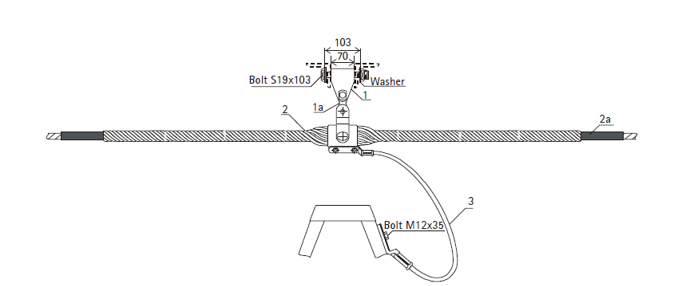 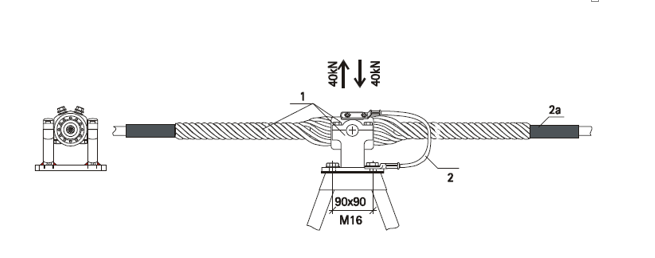 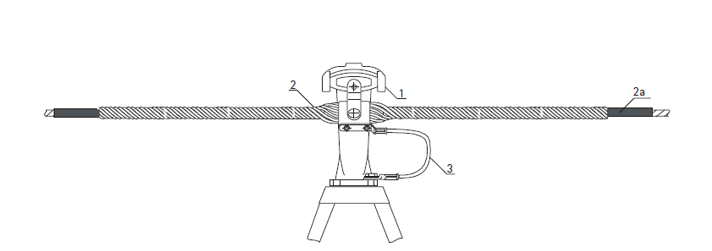 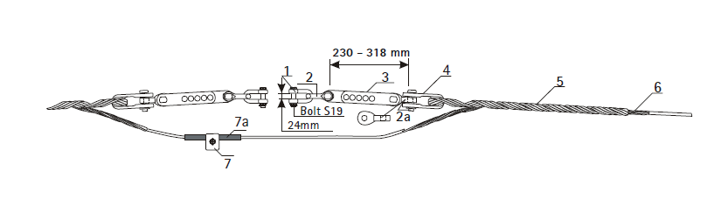 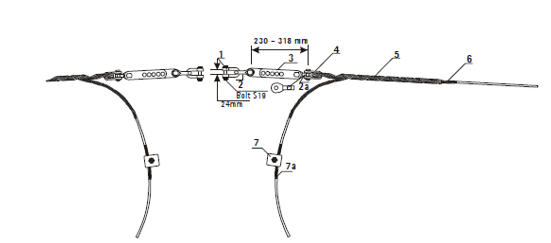 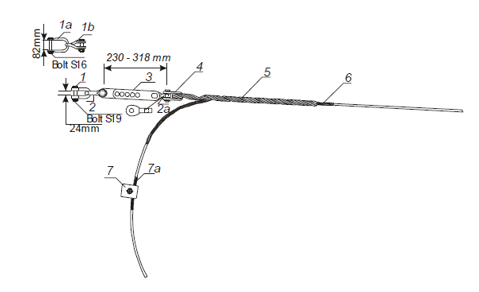 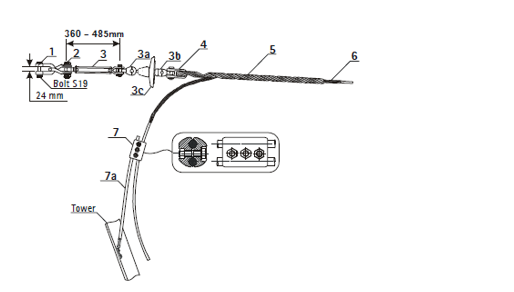 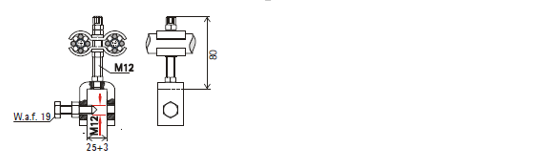 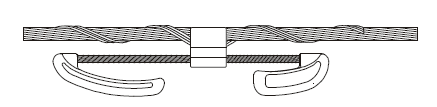 1.Општи подаци о јавној набавци32.Подаци о предмету набавке33.Техничка спецификација (врста, техничке карактеристике, квалитет, количина и опис добара...)44.Услови за учешће у поступку ЈН и упутство како се доказује испуњеност услова55.Критеријум за доделу уговора126.Упутство понуђачима како да сачине понуду127.Обрасци ( 1 - ...)   378.Модел уговора63Модел уговора о чувању пословне тајне и поверљивих информација74Назив и адреса НаручиоцаЈавно предузеће „Електропривреда Србије“ Београд,Улица царице Милице бр.2, 11000 БеоградИнтернет страница Наручиоцаwww.eps.rsВрста поступкаОтворени поступакПредмет јавне набавкеНабавка добара„Набавка OPGW, ADSS и других оптичких каблова са припадајућом опремом: 1 фаза“Опис сваке партијеJавна набавка није обликована по партијамаКонтактНина Николајевић e-mail: nina.nikolajevic@eps.rs иБранислава Николићe-mail: branislava.nikolic@eps.rsРед. бр.4.1  ОБАВЕЗНИ УСЛОВИ ЗА УЧЕШЋЕ У ПОСТУПКУ ЈАВНЕ НАБАВКЕ ИЗ ЧЛАНА 75. ЗАКОНА1.Услов:Да је понуђач регистрован код надлежног органа, односно уписан у одговарајући регистар;Доказ: - за правно лице:Извод из регистраАгенције за привредне регистре, односно извод из регистра надлежног Привредног суда - за предузетнике: Извод из регистра Агенције за привредне регистре, односно извод из одговарајућег регистра Напомена: У случају да понуду подноси група понуђача, овај доказ доставити за сваког члана групе понуђачаУ случају да понуђач подноси понуду са подизвођачем, овај доказ доставити и за сваког подизвођача 2.Услов: Да понуђач и његов законски заступник није осуђиван за неко од кривичних дела као члан организоване криминалне групе, да није осуђиван за кривична дела против привреде, кривична дела против заштите животне средине, кривично дело примања или давања мита, кривично дело превареДоказ:- за правно лице:1) ЗА ЗАКОНСКОГ ЗАСТУПНИКА – уверење из казнене евиденције надлежне полицијске управе Министарства унутрашњих послова – захтев за издавање овог уверења може се поднети према месту рођења или према месту пребивалишта.2) ЗА ПРАВНО ЛИЦЕ – За кривична дела организованог криминала – Уверење посебног одељења (за организовани криминал) Вишег суда у Београду, којим се потврђује да понуђач (правно лице) није осуђиван за неко од кривичних дела као члан организоване криминалне групе. С тим у вези на интернет страници Вишег суда у Београду објављено је обавештењеhttp://www.bg.vi.sud.rs/lt/articles/o-visem-sudu/obavestenje-ke-za-pravna-lica.html3) ЗА ПРАВНО ЛИЦЕ – За кривична дела против привреде, против животне средине, кривично дело примања или давања мита, кривично дело преваре – Уверење Основног суда  (које обухвата и податке из казнене евиденције за кривична дела која су у надлежности редовног кривичног одељења Вишег суда) на чијем подручју је седиште домаћег правног лица, односно седиште представништва или огранка страног правног лица, којом се потврђује да понуђач (правно лице) није осуђиван за кривична дела против привреде, кривична дела против животне средине, кривично дело примања или давања мита, кривично дело преваре.Посебна напомена: Уколико уверење Основног суда не обухвата податке из казнене евиденције за кривична дела која су у надлежности редовног кривичног одељења Вишег суда, потребно је поред уверења Основног суда доставити и Уверење Вишег суда на чијем подручју је седиште домаћег правног лица, односно седиште представништва или огранка страног правног лица, којом се потврђује да понуђач (правно лице) није осуђиван за кривична дела против привреде и кривично дело примања мита.- за физичко лице и предузетника: Уверење из казнене евиденције надлежне полицијске управе Министарства унутрашњих послова – захтев за издавање овог уверења може се поднети према месту рођења или према месту пребивалишта.Напомена: У случају да понуду подноси правно лице потребно је доставити овај доказ и за правно лице и за законског заступникаУ случају да правно лице има више законских заступника, ове доказе доставити за сваког од њихУ случају да понуду подноси група понуђача, ове доказе доставити за сваког члана групе понуђачаУ случају да понуђач подноси понуду са подизвођачем, ове доказе доставити и за сваког подизвођача Ови докази не могу бити старији од два месеца пре отварања понуда.3.Услов: Да је понуђач измирио доспеле порезе, доприносе и друге јавне дажбине у складу са прописима Републике Србије или стране државе када има седиште на њеној територијиДоказ:- за правно лице, предузетнике и физичка лица: 1.Уверење Пореске управе Министарства финансија да је измирио доспеле порезе и доприносе и2.Уверење Управе јавних прихода локалне самоуправе (града, односно општине) према месту седишта пореског обвезника правног лица и предузетника, односно према пребивалишту физичког лица, да је измирио обавезе по основу изворних локалних јавних прихода Напомена:Уколико локална (општинска) управа јавних приход у својој потврди наведе да се докази за одређене изворне локалне јавне приходе прибављају и од других локалних органа/организација/установа понуђач је дужан да уз потврду локалне управе јавних прихода приложи и потврде тих осталих локалних органа/организација/установа Уколико је понуђач у поступку приватизације, уместо горе наведена два доказа, потребно је доставити уверење Агенције за приватизацију да се налази у поступку приватизацијеУ случају да понуду подноси група понуђача, ове доказе доставити за сваког учесника из групеУ случају да понуђач подноси понуду са подизвођачем, ове доказе доставити и за подизвођача (ако је више подизвођача доставити за сваког од њих)Ови докази не могу бити старији од два месеца пре отварања понуда.4. Услов:Да је понуђач поштовао обавезе које произилазе из важећих прописа о заштити на раду, запошљавању и условима рада, заштити животне средине, као и да нема забрану обављања делатности која је на снази у време подношења понудеДоказ:Потписан и оверен Образац изјаве на основу члана 75. став 2. ЗЈН (Образац бр. 4.)Напомена:Изјава мора да буде потписана од стране овалшћеног лица за заступање понуђача и оверена печатом. Уколико понуду подноси група понуђача Изјава мора бити достављена за сваког члана групе понуђача. Изјава мора бити потписана од стране овлашћеног лица за заступање понуђача из групе понуђача и оверена печатом.  4.2  ДОДАТНИ УСЛОВИ ЗА УЧЕШЋЕ У ПОСТУПКУ ЈАВНЕ НАБАВКЕ ИЗ ЧЛАНА 76. ЗАКОНА5.Услов: Да поседује неопходан финансијски капацитет, односно:да има минимално остварен укупни приход од 20.000.000,00 динара, без ПДВ за све претходне три обрачунске године (2013., 2014. и 2015.);у претходних 12 месеци пре дана објављивања позива на Порталу јавних набавки није имао блокаду на својим текућим рачунима;Доказ: Доказ за финансијски капацитетБиланс стања и Биланс успеха за претходне три обрачунске године  (2013., 2014. и 2015.), са мишљењем овлашћеног ревизора, ако такво мишљење постоји; Ако понуђач није субјект ревизије у складу са Законом о рачуноводству и Законом о ревизији и дужан је да уз билансе достави одговарајући акт – обавештење у смислу законских прописа за сваку од наведених година – Обавештење о разврставању правног лица;илиИзвештај о бонитету, образац БОН ЈН за претходне три обрачунске године (2013., 2014. и 2015.) издат од стране Агенције за привредне регистреиПотврда о подацима о ликвидности издата од стране Народне банке Србије  – Одсек принудне наплате, за период од претходних 12 месеци пре дана објављивања позива на Порталу јавних набавки.Напомена: Уколико Извештај о бонитету БОН-ЈН садржи податке о неликвидности за наведених претходних 12 месеци, није неопходно достављати потврду Народне банке Србије.Односно страни понуђачиБиланс стања и Биланс успеха за претходне три обрачунске године (2013., 2014. и 2015.) са мишљењем овлашћеног ревизора, ако такво мишљење постоји. Ако понуђач није субјект ревизије у складу са прописима државе у којој има седиште, дужан је да уз билансе достави Изјаву, дату под материјалном и кривичном одговорношћу, да није субјект ревизије за наведене године. Ако ревизија извештаја за 2015. годину није још увек извршена понуђач у понуди доставља Изјаву, под материјалном и кривичном одговорношћу у вези са наведеним чињеницама.Потврда или мишљење или исказ банке или друге специјализоване институције у складу са прописима државе у којој има седиште, о понуђачевој блокади рачуна за период од претходних 12месеци пре дана објављивања позива на Порталу јавних набавки.6.Услов:Пословни капацитет Да је у периоду од претходних 5 година до дана за подношење понуда у вредности од најмање 25.000.000 динара без ПДВ-а испоручио пасивних оптичких компоненти и материјала.Доказ: -Референтна листа у складу са обрасцем 5. из конкурсне документације-Потврда, једна или више, претходних наручилаца/купаца у складу са обрасцем 5.1 Референца из конкурсне документације којом се доказује да је понуђач у периоду од претходних 5 година до дана за  подношења  понуда у вредности од најмање 25.000.000 динара без ПДВ-а испоручио пасивних оптичких компоненти и материјала.7.Услов:Технички капацитетпонуђач поседује сертификован систем менаџмента квалитетом у складу са захтевом стандарда из серије ISO 9001 и из серије ISO 14000 и из серије ISO 18000. Доказ: Копија или оригинал важећег сертификата из серије ISO 9001 и серије ISO 14000 и серије ISO 18000.Назив понуђача:Адреса понуђача:Врста правног лица:Матични број понуђача:Порески идентификациони број понуђача (ПИБ):Име особе за контакт:Електронска адреса понуђача (e-mail):Телефон:Телефакс:Број рачуна понуђача и назив банке:Лице овлашћено за потписивање уговораА) САМОСТАЛНО Б) СА ПОДИЗВОЂАЧЕМВ) КАО ЗАЈЕДНИЧКУ ПОНУДУ	1)Назив подизвођача:Адреса:Врста правног лица:Матични број:Порески идентификациони број:Име особе за контакт:Проценат укупне вредности набавке који ће извршити подизвођач:Део предмета набавке који ће извршити подизвођач:2)Назив подизвођача:Адреса:Матични број:Порески идентификациони број:Име особе за контакт:Проценат укупне вредности набавке који ће извршити подизвођач:Део предмета набавке који ће извршити подизвођач:1)Назив члана групе понуђача:Адреса:Врста правног лица:Матични број:Порески идентификациони број:Име особе за контакт:2)Назив члана групе понуђача:Адреса:Матични број:Порески идентификациони број:Име особе за контакт:3)Назив члана групе понуђача:Адреса:Матични број:Порески идентификациони број:Име особе за контакт:ПРЕДМЕТ И БРОЈ НАБАВКЕУКУПНА ЦЕНА дин. / € без ПДВ-аДобара „Набавка OPGW, ADSS и других оптичких каблова са припадајућом опремом: 1 фаза“ ЈН/1000/0183/2016УСЛОВ НАРУЧИОЦАПОНУДА ПОНУЂАЧАРОК И НАЧИН ПЛАЋАЊА:100% укупне вредности добара са припадајућим ПДВ-ом у року од 45 (четрдесет пет) дана од дана пријема одговарајућег рачуна, након обострано потписаног Записника о финалном квантитативном и квалитативном пријему свих добара (без примедби) и пријема одговарајућег рачуна понуђача овереног од стране овлашћеног лица Наручиоца.РОК ИСПОРУКЕ:Понуђач се обавезује да испоруку предметних добара изврши у року од највише 90 дана од дана ступања уговора на снагу. ____  дана од дана ступања уговора на снагу.ГАРАНТНИ РОК:Гарантни рок за предмет набавке не може бити краћи од 36 месеци од дана извршеног финалног квантитативног и квалитативног пријема  добара, констатован Записником о финалном  квантитативном и квалитативном пријему свих добара без примедби.____ месеци од дана извршеног финалног квантитативног и квалитативног пријема  добара, констатован Записником о финалном  квантитативном и квалитативном пријему свих добара без примедби.МЕСТО ИСПОРУКЕ: На адресу магацина за OPGW/ADSS каблове Наручиоца, Београд / Панчево, Јабучки пут 349.Сагласан за захтевом наручиоцаДА/НЕ (заокружити)РОК ВАЖЕЊА ПОНУДЕ:не може бити краћи од 90 дана од дана отварања понуда_____ дана од дана отварања понудаПонуда понуђача који не прихвата услове наручиоца за рок и начин плаћања, рок испоруке, гарантни рок, место испоруке и рок важења понуде сматраће се неприхватљивом.Понуда понуђача који не прихвата услове наручиоца за рок и начин плаћања, рок испоруке, гарантни рок, место испоруке и рок важења понуде сматраће се неприхватљивом.Рб.рВрста добараЈед.мереОбим (количина)Јед.цена без ПДВдин. / EURЈед.цена са ПДВдин. / EURУкупна цена без ПДВдин. / EUR Укупна цена са ПДВдин. / EUR(1)(2)(3)(4)(5)(6)(7)(8)КабловиКабловиКабловиКабловиКабловиКабловиКабловиКаблови1.OPGW кабал Tип Gm60002.ADSS кабал, Tип Sm12000  3.Patchpanel 1U комплет Капацитета 24 прикључкакомада5Спојна опрема за заштитно уже Tип G ( 8,5 mm )Спојна опрема за заштитно уже Tип G ( 8,5 mm )Спојна опрема за заштитно уже Tип G ( 8,5 mm )Спојна опрема за заштитно уже Tип G ( 8,5 mm )Спојна опрема за заштитно уже Tип G ( 8,5 mm )Спојна опрема за заштитно уже Tип G ( 8,5 mm )Спојна опрема за заштитно уже Tип G ( 8,5 mm )Спојна опрема за заштитно уже Tип G ( 8,5 mm )4.Комплет за носеће завешење на заставицукомплет205.Kомплет за носеће завешење са клатећом стезаљкомкомплет206.Комплет за носеће завешење на G носачукомплет757.Комплет за пролазно затезно завешењекомплет408.Kомплет за  затезно завешење са настављањекомплет409.Kомплет за крање затезно завешењекомплет2010.Kомплет за крање завешење на порталу ТСкомплет2011.Носачи OPGW кабла за стуб и порталкомада10012.Пригушивачи вибрација за носеће стубовекомплет5013.Пригушивачи вибрација за затезне стубовекомплет5014.OPGW репарационе спиралекомплет5IУКУПНО ПОНУЂЕНА ЦЕНА  без ПДВ динара/ EUR(збир колоне бр. 7)IIУКУПАН ИЗНОС  ПДВ динара/ EURIIIУКУПНО ПОНУЂЕНА ЦЕНА  са ПДВ(ред. бр.I+ред.бр.II) динара/ EURПосебно исказани трошкови који су укључени у укупно понуђену цену без ПДВ-а(цена из реда бр. I) уколико исти постоје као засебни трошкови)Трошкови царинединара/ EURПосебно исказани трошкови који су укључени у укупно понуђену цену без ПДВ-а(цена из реда бр. I) уколико исти постоје као засебни трошкови)Трошкови превозадинара/ EURПосебно исказани трошкови који су укључени у укупно понуђену цену без ПДВ-а(цена из реда бр. I) уколико исти постоје као засебни трошкови)Остали трошкови (навести)динара/ EURДатум:ПонуђачМ.П.Датум:ПонуђачМ.П.Датум:М.П.Понуђач/члан групе/подизвођач:Р.бр.Назив и седиште наручиоца / крајњег купцаДатум закључења уговора, и период реализацијеНазив и опис испоручене опреме / количине12345Назив НаручиоцаСедиште, улица и бројТелефон, факс, е mailМатични бројПИБОвлашћено лице и функција код НаручиоцаНазив и опис трошкаИзносУКУПНО                      Датум:                        ПонуђачМ.П.ПОДАТАК О НАЗИВ И СЕДИШТЕ ЧЛАНА ГРУПЕ ПОНУЂАЧА1. Члану групе који ће бити носилац посла, односно који ће поднети понуду и који ће заступати групу понуђача пред наручиоцем;2. Oпис послова сваког од понуђача из групе понуђача у извршењу уговора:3.Друго:ПРИЛОГ: НАЛОГ ЗА НАБАВКУ (садржи предмет, рок, количину, јед.мере, јед.цену без ПДВ-а, укупну цену без ПДВ-а, укупан износ без ПДВ-а) / Извештај о извршеним услугама / изведеним радовимаПредмет уговора добра одговара траженим техничким карактеристикама.□ ДА□ НЕПредмет уговора нема видљивих оштећења □ ДА□ НЕКУПАЦПРОДАВАЦЈавно предузеће „Електропривреда Србије“ БеоградНазив_____________________________М.П._____________________________име и презимеМилорад Грчићв.д. директорафункцијаКУПАЦПРОДАВАЦЈавно предузеће „Електропривреда Србије“БеоградНазив_____________________________М.П._____________________________име и презимеМилорад Грчићв.д.директорафункцијаОпшти технички захтевиОпшти технички захтевиОпшти технички захтевиОпшти технички захтевиОпшти технички захтевиОпшти технички захтевиТехничке карактеристика ужета са 24 влакнаТехничке карактеристика ужета са 24 влакнаТехничке карактеристика ужета са 24 влакнаТехничке карактеристика ужета са 24 влакнаДатум:Потпис:Датум:Потпис:БројЗахтевјединицаЗахтеваноЗахтеваноГарантовано1.Стандарди који се примењују за оптичка влакнаIEC 60794-1IEC 60794-1-E3IEC 60794-1-E4IEC 60794-1IEC 60794-1-E3IEC 60794-1-E42.Стандарди који се примењују за жицеIEC 60104A IEC 61232IEC 60104A IEC 612323.Стандарди који се примењују за OPGW ужеIEEE 1138 IEC 60794-4-10IEEE 1138 IEC 60794-4-104.Укупни број влакана24245.Број влакана према стандарду ITU-T G.652 D или G655 D или њихова комбинација12/1212/126.Број цевчица117.Пречник цевчицеmm8.Материјал цевчицеНерђајући челикНерђајући челикОпшти технички захтевиОпшти технички захтевиОпшти технички захтевиОпшти технички захтевиОпшти технички захтевиОпшти технички захтевиЗахтеване карактеристике влаканаТип влакна ITU-T G.652 DЗахтеване карактеристике влаканаТип влакна ITU-T G.652 DЗахтеване карактеристике влаканаТип влакна ITU-T G.652 DЗахтеване карактеристике влаканаТип влакна ITU-T G.652 DДатум:Потпис:Датум:Потпис:БројЗахтевЈединицаЗахтеваноЗахтеваноГарантовано1.Стандарди који се примењују ITU-T G.652DIEC 60793-1IEC 60793-2IEC 62221ITU-T G.652DIEC 60793-1IEC 60793-2IEC 622212.Оперативна таласна дужинаnm13101385149015501625131013851490155016253.Оптичка влакна морају бити направљена од чистог кварцног стакла          Да           Да 4.Пречник поља мода на 1310 nmm9,2±0,49,2±0,45.Коефицијенат слабљењана 1310 nm на 1385 nmна 1490 nmна 1550 nmна 1625 nmdB/km≤ 0,34≤ 0,31≤ 0,24≤ 0,21≤ 0,24≤ 0,34≤ 0,31≤ 0,24≤ 0,21≤ 0,246.Максимална варијација губитака при слабљењу у температурном опсегу  од -40°C до +80°CdB/km+ 0,05+ 0,057.Коефицијенат дисперзије на 1288 nm – 1339 nmна 1550 nmps/nm·km≤ 3,5≤ 18≤ 3,5≤ 188.Опсег таласних дужина при нултој дисперзијиnm1302 - 13241302 - 13249.Cut-off таласна дужина (влакана у ужету)nm≤ 1260≤ 126010.Ефективна површина влаканаµm211.Дозвољени полупречник савијањаmm12.Овалност поља мода%13.Одступање од идеалне концентричности језгра и омотачаmMакс. 0,5Mакс. 0,514.Пречник омотача и дозвољено одступаљеm125 + 0,7125 + 0,715.Састав језгра и омотача16.Овалност омотача%Максима. 0,7Максима. 0,717.Састав примарног омотачаMин.двострукиMин.двоструки18.Пречник примарног омотача и дозвољено одступањеm235-245235-24519.Коефицијенат рефракције20.             на 1310 nm21.             на 1550 nm22.Дисперзија поларизационог мода (влакна ужета)ps/km< 0,1< 0,123.Отпорност на савијање24.Отпорност на микросавијање25.Затезна чврстоћа (без трајних и привремених деградација и оштећења ужета)N26.Температурна отпорност27.Отпорност на влагу28.Варијација отпорности на температуру и влагуОпшти технички захтевиОпшти технички захтевиОпшти технички захтевиОпшти технички захтевиОпшти технички захтевиОпшти технички захтевиЗахтеване карактеристике влаканаТип влакана ITU-T G.655 DЗахтеване карактеристике влаканаТип влакана ITU-T G.655 DЗахтеване карактеристике влаканаТип влакана ITU-T G.655 DЗахтеване карактеристике влаканаТип влакана ITU-T G.655 DДатум:Потпис:Датум:Потпис:БројЗахтевЈединицаЗахтеваноЗахтеваноГарантовано1.Стандарди који се примењујуITU-T G.655DIEC 60793-1IEC 60793-2IEC 62221ITU-T G.655DIEC 60793-1IEC 60793-2IEC 622212.Оперативна таласна дужинаnm131013831550162513101383155016253.Оптичка влакна морају бити направљена од чистог кварцног стаклаДа Да 4.Коефицијенат слабљење        на 1310 nm         на 1383 nm        на 1550 nm         на 1625 nmdB/km≤  0,4≤  0,4≤  0,22≤  0,24≤  0,4≤  0,4≤  0,22≤  0,245.Максимална варијација губитака при слабљењу у температурном опсегу  од -40°C до +80°CdB/km+ 0,05+ 0,056.Коефицијенат дисперзијена 1530 nm -1565 nmна 1565 nm -1625 nmps/nm·km2.6-6.04.0-8.92.6-6.04.0-8.97.Cut-off таласна дужина (влакана у ужету)nm≤ 1260≤ 12608.Максимална варијација губитака при слабљењу у температурном опсегу од -40° C до +80° CdB/km 0,05 0,059.Ефективна површина влаканаµm210.Дозвољени полупречник савијањаmm11.Пречник поња мода и допуштено одступање на 1550nmm8.4  0,68.4  0,612.Овалност поља мода%13.Одступање од идеалне концентричности језгра и омотачаmMaks. 0,5Maks. 0,514.Пречник омотача и дозвољено одступаљеm125  0.7125  0.715.Састав језгра и омотача16.Овалност омотача%Maks 0.7Maks 0.717.Састав примарног омотачаMin. dvostrukiMin. dvostruki18.Пречник примарног омотача и дозвољено одступањеm235-245235-24519.Коефицијенат слабљење20.             на 1310 nm21.             На 1550 nm22.Дисперзија поларизационог мода (влакна ужета)ps/km< 0,1< 0,123.Отпорност на савијање24.Отпорност на микросавијање25.Затезна чврстоћа (без трајних и привремених деградација и оштећења ужета)N26.Температурна отпорност27.Отпорност на влагу28.Варијација отпорности на температуру и влагуОпшти технички захтевиОпшти технички захтевиОпшти технички захтевиОпшти технички захтевиОпшти технички захтевиОпшти технички захтевиЕлектромеханички захтеви за OPGW уже Тип GЕлектромеханички захтеви за OPGW уже Тип GЕлектромеханички захтеви за OPGW уже Тип GЕлектромеханички захтеви за OPGW уже Тип GДатум:Потпис:Датум:Потпис:БројЗахтевЈединицаЗахтеваноЗахтеваноГарантовано1.Тип оптичког ужета24 влакна у изабраној комбинациј 24 влакна у изабраној комбинациј 2.Топлотни инпулс(kA)2/s 9.5 9.53.Рачунски отпор на 20°COhm/km4.Пресек комплетног ужета mm2 35 355.Рачунска сила кидања (RTS)daN6.Рачунска максимална радна сила OPGW ужета при температури амбијента од -20°C  без леда и при притиску ветра 60/75/90 daN/m2daN7.Рачунска максимална радна сила OPGW ужета при температури амбијента од -5°C  без леда и при притиску ветра 60/75/90 daN/m2daN8.Максимална сила (на врху стуба) (Fmax)daN105010509.Модул еластичности комплетног ужетаdaN/mm2140001400010.Температурни коифицијент10-5/C1,341,3411.Максимално дозвољена сила при монтажиkN12.Дозвољени полупречник савијања при монтажиm13.Дозвољени полупречник савијања монтираног ужетаm14.Максимално радно напрезање daN/mm2414115.Изузетно дозвољено напрезањеdaN/mm27777Замашћивање ужета16.тип17.температура капања масти C> 90> 9018.температура до које се маст може загрејати без промене свих карактеристикаC19.максималмо дозвољена температура кратког споја C20020020.Угиб OPGW ужета  ≤ 0,95 угиба проводника21.Основно додатно оптерећење од леда = n . 0.18 (daN/m) d= пречник ужета (mm) n=1.0; 1.6; 2.5; 4.0; 8.0n1,0; 1,61,0; 1,622.Изузетно додатно оптерећење од леда је двоструко веће од основног2.n2,0; 3,22,0; 3,223.Највећи угиб OPGW ужета na +40 0C; лед = 1,0·0,1824.Хоризонталан распон, a = 350 mm10,0210,0225.Хоризонтални распон, a = 600 mm333326.Највећи угиб OPGW ужета na +40 0C; лед = 1,6·0,1827.Хоризонтални распон, a = 350 mm10,910,928.Хоризонталан распон, a = 600 mm484829.Тип другог слоја30.Укупни пречник целог ужета (mm8,30,18,30,131.Маса комплетног ужетаkg/m≤ 231≤ 23132.Угиб OPGW ужета мора бити мањи од угиба проводника при свим радним условима33.Коифицијент сигурности ks (ks=0,9 RTS/Fmax ) 3 3Добош за OPGW уже34.Стандард за добошеDIN 48 391DIN 48 39135.Стандардна дужина ужета на добошуm36.пречник спољне ивице добошаmm37.унутрашња осовина добошаmm38.Укупна ширина добошаmm39.пречник добошаm40.материјал41.тежина при транспортуKg42.запремина при транспортуm3Општи технички захтевиОпшти технички захтевиОпшти технички захтевиОпшти технички захтевиОпшти технички захтевиОпшти технички захтевиОпшти технички захтевиОпшти технички захтевиЗахтеви за ADSS кабал Тип S Захтеви за ADSS кабал Тип S Захтеви за ADSS кабал Тип S Захтеви за ADSS кабал Тип S Захтеви за ADSS кабал Тип S Захтеви за ADSS кабал Тип S Датум:Потпис:Датум:Потпис:БројЗахтевЗахтевЗахтевЈединицаЗахтеваноЗахтеваноГарантовано1.Тип каблаТип каблаТип каблаНеметални самоносећи оптички кабалНеметални самоносећи оптички кабал2.Укупни број влаканаУкупни број влаканаУкупни број влакана48483.Број влакана према ITU-T G.652 DБрој влакана према ITU-T G.652 DБрој влакана према ITU-T G.652 D24244.Број влакана према ITU-T G.655 DБрој влакана према ITU-T G.655 DБрој влакана према ITU-T G.655 D24245.Стандарди који се примењују за оптичка влакна, каблове и жице.Стандарди који се примењују за оптичка влакна, каблове и жице.Стандарди који се примењују за оптичка влакна, каблове и жице.Као и за  OPGW ужеКао и за  OPGW уже6.Захтеви за оптичка влакна тип G.652 DЗахтеви за оптичка влакна тип G.652 DЗахтеви за оптичка влакна тип G.652 DКао и за  OPGW ужеКао и за  OPGW уже7.Захтеви за оптичка влакна тип G.655 DЗахтеви за оптичка влакна тип G.655 DЗахтеви за оптичка влакна тип G.655 DКао и за  OPGW ужеКао и за  OPGW ужеКарактеристике каблаКарактеристике каблаКарактеристике кабла8.Пречник кабла (приближно)Пречник кабла (приближно)Пречник кабла (приближно)mm14.314.39.Подужна маса каблаПодужна маса каблаПодужна маса каблаkg/km10.Попречни пресек Попречни пресек Укупноmm210.Попречни пресек Попречни пресек Носива површинаmm211.Модул еластичностиМодул еластичностиМодул еластичностиdaN/mm212.Температурни КоефицијенатТемпературни КоефицијенатТемпературни Коефицијенат10-6 * 1/0C13.Максимална затезна сила (UTS)Максимална затезна сила (UTS)Максимална затезна сила (UTS)daN14.Рачунска сила кидања (RTS) Рачунска сила кидања (RTS) Рачунска сила кидања (RTS) daN>2800>280015.Дозвољено радно напрезањеДозвољено радно напрезањеДозвољено радно напрезањеdaN/mm216.ЕДС ЕДС ЕДС daN/mm217.Максимално додатно напрезањеМаксимално додатно напрезањеМаксимално додатно напрезањеdaN/mm218.Максимално дозвољена радна силаМаксимално дозвољена радна силаМаксимално дозвољена радна силаkN>11>1119.Максимална сила приликом монтажеМаксимална сила приликом монтажеМаксимална сила приликом монтажеkN20.Минимални пречник савијањаПриликом монтажеПриликом монтаже20.Минимални пречник савијањаТоком радаТоком рада21.Основно додатно оптерећење од леда = n . 0.18 (daN/m) d= пречник кабла (mm) ; n=1.0; 1.6Основно додатно оптерећење од леда = n . 0.18 (daN/m) d= пречник кабла (mm) ; n=1.0; 1.6Основно додатно оптерећење од леда = n . 0.18 (daN/m) d= пречник кабла (mm) ; n=1.0; 1.6n2.52.522.Највећи угиб ADSS кабла на +40 0C; (приближно)Највећи угиб ADSS кабла на +40 0C; (приближно)Највећи угиб ADSS кабла на +40 0C; (приближно)хоризонтални распон, a= 100 mхоризонтални распон, a= 100 mхоризонтални распон, a= 100 mm1.01.0хоризонтални распон, a= 150 mхоризонтални распон, a= 150 mхоризонтални распон, a= 150 mm1.51.5хоризонталан распон, a= 200 mхоризонталан распон, a= 200 mхоризонталан распон, a= 200 mm4.54.5хоризонталан распон, a= 250 mхоризонталан распон, a= 250 mхоризонталан распон, a= 250 mm5.65.6хоризонталан распон, a= 300 mхоризонталан распон, a= 300 mхоризонталан распон, a= 300 mm10.510.5хоризонталан распон, a= 350 mхоризонталан распон, a= 350 mхоризонталан распон, a= 350 mm17.517.5Добоши за  ADSS кабловеДобоши за  ADSS кабловеДобоши за  ADSS каблове23.стандард за добошестандард за добошестандард за добошеDIN 48 391DIN 48 39124.стандардна дужина кабла на добошустандардна дужина кабла на добошустандардна дужина кабла на добошуm25.пречник спољње ивице добошапречник спољње ивице добошапречник спољње ивице добошаmm26.унутрашња осовина добошаунутрашња осовина добошаунутрашња осовина добошаmm27.укупна ширина добошаукупна ширина добошаукупна ширина добошаmm28.пречник добошапречник добошапречник добошаm29.материјалматеријалматеријал30.тежина при транспортутежина при транспортутежина при транспортуKg31.запремина при транспортузапремина при транспортузапремина при транспортуm3Општи технички захтевиОпшти технички захтевиОпшти технички захтевиОпшти технички захтевиОпшти технички захтевиОпшти технички захтевиPatch panel Patch panel Patch panel Patch panel Датум:Потпис:Датум:Потпис:БројЗахтевЈединицаЗахтеваноЗахтеваноГарантовано1.Димензијемм2.Максимални капацитет24 влакна24 влакна3.Тип оптичких конектораЕ2000/АPCЕ2000/АPC4.Оптички адаптерЕ2000/APC –           Е 2000/APCОптички адаптер,single-mode,Simplex,Е2000/APC- E2000/APC типа (женско-женско) са керамичким уметком (sleave), израђен у складу са стандардимаIEC 61754-15,TAI 604-16, RoHS.Утиснут жиг произвођача на телу адаптераОптички адаптер,single-mode,Simplex,Е2000/APC- E2000/APC типа (женско-женско) са керамичким уметком (sleave), израђен у складу са стандардимаIEC 61754-15,TAI 604-16, RoHS.Утиснут жиг произвођача на телу адаптера5.Оптички pigtail Е2000 G.652 DSingle-mode 9/125ym G.652D са Е2000/APC конекторомукупне дужине 2 m, максималноунешено слабљење 0,1dB, повратно слабљeње веће од 85 dB за APC полирање. Утиснут жиг произвођачана тело конектора. Сви конектори морају бити тјунирани.  Single-mode 9/125ym G.652D са Е2000/APC конекторомукупне дужине 2 m, максималноунешено слабљење 0,1dB, повратно слабљeње веће од 85 dB за APC полирање. Утиснут жиг произвођачана тело конектора. Сви конектори морају бити тјунирани.  6.Оптички pigtail Е2000 G.655 DSingle-mode 9/125ym G.655Dса Е2000/APC конекторомукупне дужине 2 m, максималноунешено слабљење 0,1dB,повратнослабљење веће od 85 dB за APC полирање. Утиснут жиг произвођачана тело конектора.Сви конектори морају бити тјунирани.  Single-mode 9/125ym G.655Dса Е2000/APC конекторомукупне дужине 2 m, максималноунешено слабљење 0,1dB,повратнослабљење веће od 85 dB за APC полирање. Утиснут жиг произвођачана тело конектора.Сви конектори морају бити тјунирани.  Општи технички захтевиОпшти технички захтевиОпшти технички захтевиОпшти технички захтевиОпшти технички захтевиОпшти технички захтевиЗахтеви за спојну опремуЗахтеви за спојну опремуЗахтеви за спојну опремуЗахтеви за спојну опремуДатум:Потпис:Датум:Потпис:БројjЗахтевЈединицаЗахтеваноЗахтеваноГарантованоКомплет за носеће завешење1.Метални делови опреме2.жице3.стандарди IEC EN 61284, ISO EN1461IEC EN 61284, ISO EN1461Носећа стезаљка4.материјал тела стезаљкеАлуминијумАлуминијум5.сила кидањаkN6.сила извлачења из стезаљкеkN7.момент притезања вијакаdaNmСтрујна веза између OPGW ужета и конструкције стуба8.материјал9.попречни пресекmm210.цинковање металних делова11.квалитетдубинско12.маса слоја цинкаg/m213.маса комплета за носеће завешењеkgКомплет за затезно завешење14.метални делови опреме15.жицеСпирална стезаљка – OPGW16.типизведеноизведено17.материјалалуминијумалуминијум18.максимална затезна силаkN19.коифицијен сигурности (минимална сила прекида у односу на прекиду силу кабла)Прикључна и струјна стезаљка20.материјал21.Максимална струја кратког спојаkA4040Пригушивач вибрација22.тип23.стандард IEC 61897IEC 6189724.материјаллегура алумин.легура алумин.25.сила извлачењеkN26.момент притезања вијакаdaNm27.квалитетdubinsko28.маса слоја цинкаg/m229.маса  комплетаkg30.број пригушивача у распонумин 2мин 2Испитивање према стандардуКритеријум задовољења испитивањаИспитивања оптичких влаканаПречник поља модаIEC 60793-1Геометриски пречникIEC 60793-1Слабљење (OTDR)IEC 60793-1Спектрално слабљењеIEC 60793-1Хроматска дисперзијаIEC 60793-1Cut-off таласна дужина (за уже)IEC 60793-1Тест непропустљивости влакнаIEC 60793-1Затезна чврстоћаIEC 60793-1Губици услед макросавијањаIEC 60793-1Испитивање OPGW ужета Испитивање на затезну силу IEC 60794 / IЕЕЕ 1138Испитивање оптичких карактеристика при напрегнутом каблу IEC 60794 / IЕЕЕ 1138Испотивање на кидање IEC 60794 / IЕЕЕ 1138Испитивање карактеристика у радним условима IEC 60794 / IЕЕЕ 1138Испитивање карактеристика при дејству ветра IEC 60794 / IЕЕЕ 1138Испитивање на издужење IEC 60794 / IЕЕЕ 1138Испитивање карактеристика при промени температуре IEC 60794 / IЕЕЕ 1138Испитивање отпорности на продирање воде IEC 60794 / IЕЕЕ 1138Испитивање карактеристика при струји кратког споја IEC 60794 / IЕЕЕ 1138Испитивање карактеристика при удару грома IEC 60794 / IЕЕЕ 1138Испитивање гела у цевчици IЕЕЕ 1138Испитивње карактеристика при галопирању IЕЕЕ 1138Испитивање карактеристика при нагњечењу кабла IEC 60794-1-Е3Испитивање карактеристика при удару кабла IEC 60794-1-Е4Испитивање самоносећег оптичког кабла (ADSS)Испитивање према стандарду Доказ задовољење испитивања Испитивање на затезну силу IEC 60794-1-E1Испитивање карактеристика при нагњечењу кабла IEC 60794-1-E3Испитивање карактеристика при удару кабла IEC 60794-1-E4Испитивање на поновљено савијањеIEC 60794-1-E6Испитивање карактеристика при торзији IEC 60794-1-E7Испитивање карактеристика при савијању IEC 60794-1-E11BИспитивање оптичких карактеристика при савијеном каблу IEC 60794-1-E18Испитивање карактеристика при промени температуре IEC 60794-1-2-F2Испитивање отпорности на продирање воде IEC 60794-1-2-F5Испитивање према стандарду Доказ задовољење испитивања Испитивање спојне опреме  Визуелни преглед, провера димензија и верификација материјалаIEC EN 61284Тест врућег цинковања ISO EN 1461 , IEC EN 61284Тест затезне чврстоћеIEC EN 61284Тест механичког оштећења и силе прекидаIEC EN 61284Тест проклизавањаIEC EN 61284Тест момента притезања завртња стезаљкеIEC EN 61284Тест пригушивача вибрацијаIEC EN 61897Цртеж бр.1Комплет за носеће завешење на заставицуЦртеж бр.2Комплет за носеће завешење са клатећом стезаљкомЦртеж бр.3Комплет за носеће завешење на G носачуЦртеж бр.4Комплет за пролазно затезно завешењеЦртеж бр.5Комплет за затезно завешење са настављањеЦртеж бр.6Комплет за краjње затезно завешењеЦртеж бр.7Комплет за краjње завешење на порталу ТСЦртеж бр.8Носачи ОPGW кабла за стуб и портал Цртеж бр.9Пригушивачи вибрација Цртеж бр.1Комплет за носеће завешење на заставицеЦртеж бр.2Комплет за носеће завешење са клатећом стезаљкомЦртеж бр.3Комплет за носеће завешење на G носачуЦртеж бр.4Комплет за пролазно затезно завешењеЦртеж бр.5Комплет за затезно завешење са настављањеЦртеж бр.6Комплет за краjње затезно завешењеЦртеж бр.7Комплет за краjње завешење на порталу ТСЦртеж бр.8Носачи ОPGW кабла за стуб и портал Цртеж бр.9Пригушивачи вибрација 